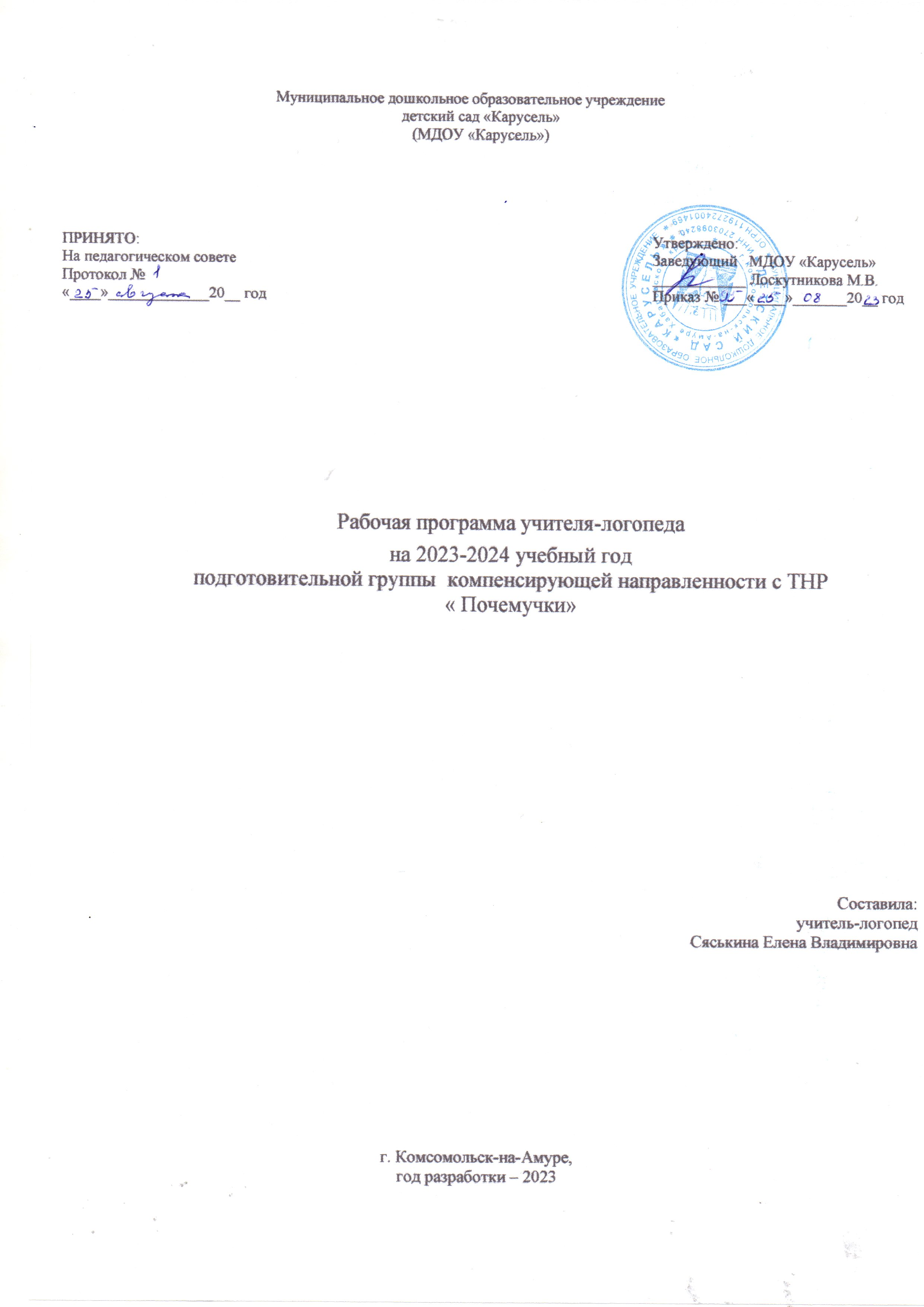 СодержаниеЦЕЛЕВОЙ РАЗДЕЛ	3Пояснительная записка…	3Цели, задачи и принципы Программы…	3Планируемые результаты освоения Программы	6Целевые ориентиры реализации Программы	6Характеристика речевых расстройств детей 6-8 лет с ТНР	8СОДЕРЖАТЕЛЬНЫЙ РАЗДЕЛ	9Описание образовательной деятельности обучающихся с ТНР в соответствии с направлениями развития ребенка, представленными в образовательной области«Речевое развитие» (по ФАОП)	9Содержание коррекционной работы по образовательной области «Речевое развитие» (Современная система коррекционной работы в логопедической группе для детей с общим недоразвитием речи (Нищева Н.В.)…	11Формы и средства организации образовательной деятельности	14Комплексно-тематическое планирование	20Взаимодействие учителя-логопеда с родителями (законнымипредставителями) обучающихся…	15Особенности взаимодействия учителя-логопеда с семьями дошкольников с ТНР…	16Содержание направлений работы с семьёй по образовательной области«Речевое развитие»	16Планируемые результаты работы с семьёй	17Взаимодействие участников образовательного процесса	17Модель взаимодействия субъектов коррекционно-образовательногопроцесса в группе для детей с общим недоразвитием речи	17Преемственность в планировании образовательной деятельности учителя- логопеда и воспитателя…	18Специальные условия для получения образования детьми с тяжелыминарушениями речи	20Содержание дифференциальной диагностики речевых и неречевых функцийобучающихся с тяжелыми нарушениями речи	21Осуществление квалифицированной коррекции нарушений речеязыкового развития обучающихся с ТНР…	24ОРГАНИЗАЦИОННЫЙ РАЗДЕЛ	26Организация развивающей предметно-пространственной среды	26Циклограмма учёта рабочего времени учителя-логопеда	27Учебный план коррекционной работы учителя-логопеда в подготовительной к школе группе…	27Обеспеченность методическими материалами, средствами обучения и воспитания	27КРАТКАЯ ПРЕЗЕНТАЦИЯ ПРОГРАММЫ…	30ПриложениеЦЕЛЕВОЙ РАЗДЕЛ 1.1.Пояснительная запискаМодернизация образования предусматривает комплексное, всестороннее обновление всех звеньев образовательной системы в соответствии с требованиями к обучению. Эти изменения касаются вопросов организации образовательной деятельности, технологий и содержания.Одной из ведущих линий модернизации образования является достижение нового современного качества дошкольного образования. Это вызывает необходимость разработки современных коррекционно-образовательных технологий, обновления содержания работы групп для детей с тяжёлым нарушением речи (общим недоразвитием речи).Данная рабочая программа разработана в соответствии с:Федеральным законом от 21.12.2012г. №273-Ф3 «Об образовании в Российской Федерации»;Приказом Министерства просвещения Российской Федерации от 15 мая 2020 г.№236 «Об утверждении Порядка приема на обучение по образовательным программам дошкольного образования»;Приказом Министерства образования и науки Российской Федерации от 17.10.2013 №1155 «Об утверждении федерального государственного образовательного стандарта дошкольного образования»;Постановлением Главного государственного санитарного врача Российской Федерации от 28.09.2020 №28 «Об утверждении СанПиН 2.4.3648-20 «Санитарно- эпидемиологические требования к организациям воспитания и обучения, отдыха и оздоровления детей и молодёжи»;Постановление Главного государственного санитарного врача РФ от 28.01.2021№2 «Об утверждении санитарных правил и норм СанПиН 1.2.3685-21 «Гигиенические нормативы и требования к обеспечению безопасности и (или) безвредности для человека факторов среды обитания»»;С учетом целей и задач Адаптированной образовательной программы дошкольного образования для детей с тяжелыми нарушениями речи в возрасте 6-7 лет муниципального дошкольного образовательного учреждения детского сада «Карусель» Современная система коррекционной работы в логопедической группе для детей с общим недоразвитием речи (Нищева Н.В.)Авторской программы	УЧИМ РЕБЕНКА ГОВОРИТЬ И ЧИТАТЬ. Конспекты занятий по развитию фонематической стороны речи и обучению грамоте детей старшего дошкольного возраста. I, II, III период обучения / СП. Цуканова, Л.Л. Бетц. Учебно-методического комплекта «Комплексный подход к преодолению ОНР у дошкольников» Говорим правильно. Конспекты занятий по развитию связной речи в подготовительной к школе логогруппе / О.С. Гомзяк .Развиваем связную речь у детей 6-7 лет с ОНР. Конспекты  фронтальных  занятий логопеда /Н.Е. Арбекова.В рабочей программе определены коррекционные задачи, основные направления работы, условия и средства формирования фонетико-фонематической, лексико-грамматической сторон и связной речи детей старшего дошкольного возраста с ОНР.Рабочая программа рассчитана на один учебный год, который длится в логопедической группе с 1 сентября по 31 мая.Цели, задачи и принципы ПрограммыЦелью данной рабочей программы является построение системы коррекционно- развивающей работы учителя-логопеда в группе для детей с тяжелыми нарушениями речи (общим недоразвитием речи) в возрасте с 6 - 7 лет. Комплексно-тематическое планирование работы учитывает особенности речевого и общего развития детей с тяжелой речевой патологией (общим недоразвитием речи). Комплексностьпедагогического воздействия направлена на выравнивание речевого и психофизического развития детей и обеспечение их всестороннего гармоничного развития.Задачи рабочей программы:реализация содержания АОП ДО;коррекция недостатков психофизического развития обучающихся с ОВЗ;охрана и укрепление физического и психического здоровья обучающихся с ОВЗ, в том числе их эмоционального благополучия;обеспечение равных возможностей для полноценного развития ребенка с ОВЗ в период дошкольного образования независимо от места проживания, пола, нации, языка, социального статуса;создание благоприятных условий развития в соответствии с их возрастными, психофизическими и индивидуальными особенностями, развитие способностей и творческого потенциала каждого ребенка с ОВЗ как субъекта отношений с педагогическим работником, родителями (законными представителями), другими детьми;объединение обучения и воспитания в целостный образовательный процесс на основе духовно-нравственных и социокультурных ценностей, принятых в обществе правил и норм поведения в интересах человека, семьи, общества;формирование общей культуры личности обучающихся с ОВЗ, развитие их социальных, нравственных, эстетических, интеллектуальных, физических качеств, инициативности, самостоятельности и ответственности ребенка;формирование предпосылок учебной деятельности;формирование социокультурной среды, соответствующей психофизическим и индивидуальным особенностям развития обучающихся с ОВЗ;обеспечение психолого-педагогической поддержки родителей (законных представителей) и повышение их компетентности в вопросах развития, образования, реабилитации (абилитации), охраны и укрепления здоровья, обучающихся с ОВЗ;обеспечение преемственности целей, задач и содержания дошкольного и начального общего образования.Основные задачи коррекционного обучения:Устранение дефектов звукопроизношения (воспитание артикуляционных навыков, звукопроизношения, слоговой структуры) и развитие фонематического слуха (способность осуществлять операции различения и узнавания фонем, составляющих звуковую оболочку слова).Развитие навыков звукового анализа (специальные умственные действия по дифференциации фонем и установлению звуковой структуры слова).Уточнение, расширение и обогащение лексического словаря дошкольников с ОНР.Формирование грамматического строя речи.Развитие связной речи.Развитие коммуникативности, успешности в общении.Специфические принципы и подходы к формированию АОП ДО для обучающихся с ТНР:Сетевое взаимодействие с организациями социализации, образования, охраны здоровья и другими партнерами, которые могут внести вклад в развитие и образование обучающихся: Организация устанавливает партнерские отношения не только с семьями обучающихся, но и с другими организациями и лицами, которые могут способствовать удовлетворению особых образовательных потребностей обучающихся с ТНР, оказанию психолого-педагогической и (или) медицинской поддержки в случае необходимости (Центр психолого-педагогической, медицинской и социальной помощи).Индивидуализация образовательных программ дошкольного образования обучающихся с ТНР: предполагает такое построение образовательной деятельности, которое открывает возможности для индивидуализации образовательного процесса и учитывает его интересы, мотивы, способности и психофизические особенности.Развивающее вариативное образование: принцип предполагает, что содержание образования предлагается ребенку через разные виды деятельности с учетом зон актуального и ближайшего развития ребенка, что способствует развитию, расширению как явных, так и скрытых возможностей ребенка.Полнота содержания и интеграция отдельных образовательных областей: в соответствии со Стандартом Программа предполагает всестороннее социально- коммуникативное, познавательное, речевое, художественно-эстетическое и физическое развитие обучающихся посредством различных видов детской активности. Деление Программы на образовательные области не означает, что каждая образовательная область осваивается ребенком по отдельности, в форме изолированных занятий по модели школьных предметов. Между отдельными разделами Программы существуют многообразные взаимосвязи: познавательное развитие обучающихся с ТНР тесно связано с речевым и социально- коммуникативным, художественно-эстетическое - с познавательным и речевым. Содержание образовательной деятельности в каждой области тесно связано с другими областями. Такая организация образовательного процесса соответствует особенностям развития обучающихся с ТНР дошкольного возраста;Инвариантность ценностей и целей при вариативности средств реализации и достижения целей Программы: Стандарт и Программа задают инвариантные ценности и ориентиры, с учетом которых Организация должна разработать свою адаптированную образовательную программу. При этом за Организацией остаётся право выбора способов их достижения, выбора образовательных программ, учитывающих разнородность состава групп обучающихся, их психофизических особенностей, запросов родителей (законных представителей).Настоящая программа позволит наиболее рационально организовать работу группы для детей с ТНР, сэкономить время воспитателя и логопеда на подготовку к занятиям, обеспечить единство их требований в формировании полноценной речевой деятельности, создать предпосылки для дальнейшего всестороннего развития детей логопатов.Объем учебного материала в рабочей программе рассчитан в соответствии с возрастными физиологическими нормативами, что позволяет избежать переутомления и дезадаптации дошкольников.Основной формой работы в соответствии с рабочей программой является игровая деятельность.Все коррекционно-развивающие занятия в соответствии с рабочей программой носят игровой характер, насыщены разнообразными играми и развивающими игровыми упражнениями.Программа учитывает общность развития нормально развивающихся детей и детей с общим недоразвитием речи и основывается на онтогенетическом принципе, учитывая закономерности развития детской речи в норме.Планируемые результаты.В соответствии со Стандартом специфика дошкольного детства и системные особенности дошкольного образования делают неправомерными требования от ребенка дошкольного возраста конкретных образовательных достижений. Поэтому результаты освоения Программы представлены в виде целевых ориентиров дошкольного образования и представляют собой возрастные характеристики возможных достижений ребенка с ОВЗ к концу дошкольного образования.Реализация образовательных целей и задач Программы направлена на достижение целевых ориентиров дошкольного образования, которые описаны как основные характеристики развития ребенка с ОВЗ. Они представлены в виде изложения возможных достижений, обучающихся на разных возрастных этапах дошкольного детства.Целевые ориентиры реализации Программы (по ФАОП)В соответствии с особенностями психофизического развития ребенка с ТНР, планируемые результаты освоения Программы предусмотрены в ряде целевых ориентиров.К концу данного возрастного этапа ребенок:обладает сформированной мотивацией к школьному обучению;усваивает значения новых слов на основе знаний о предметах и явлениях окружающего мира;употребляет слова, обозначающие личностные характеристики, многозначные;умеет подбирать слова с противоположным и сходным значением;правильно употребляет основные грамматические формы слова;составляет различные виды описательных рассказов (описание, повествование, с элементами рассуждения) с соблюдением цельности и связности высказывания, составляет творческие рассказы;владеет простыми формами фонематического анализа, способен осуществлять сложные формы фонематического анализа (с постепенным переводом речевых умений во внутренний план), осуществляет операции фонематического синтеза;осознает слоговое строение слова, осуществляет слоговой анализ и синтез слов (двухсложных с открытыми, закрытыми слогами, трехсложных с открытыми слогами, односложных);правильно произносит звуки (в соответствии с онтогенезом);владеет основными видами продуктивной деятельности, проявляет инициативу и самостоятельность в разных видах деятельности: в игре, общении, конструировании;выбирает род занятий, участников по совместной деятельности, избирательно и устойчиво взаимодействует с детьми;участвует в коллективном создании замысла в игре и на занятиях;передает как можно более точное сообщение другому, проявляя внимание к собеседнику;регулирует свое поведение в соответствии с усвоенными нормами и правилами, проявляет кооперативные умения в процессе игры, соблюдая отношения партнерства, взаимопомощи, взаимной поддержки;отстаивает усвоенные нормы и правила перед ровесниками и педагогическим работником, стремится к самостоятельности, проявляет относительную независимость от педагогического работника;использует в играх знания, полученные в ходе экскурсий, наблюдений, знакомства с художественной литературой, картинным материалом, народным творчеством, историческими сведениями, мультфильмами;использует в процессе продуктивной деятельности все виды словесной регуляции: словесного отчета, словесного сопровождения и словесного планирования деятельности;устанавливает причинно-следственные связи между условиями жизни, внешними и функциональными свойствами в животном и растительном мире на основе наблюдений и практического экспериментирования;определяет пространственное расположение предметов относительно себя, геометрические фигуры;владеет элементарными математическими представлениями: количество в пределах десяти, знает цифры 0, 1-9, соотносит их с количеством предметов.определяет времена года, части суток;самостоятельно получает новую информацию (задает вопросы, экспериментирует);пересказывает литературные произведения, составляет рассказ по иллюстративному материалу (картинкам, картинам, фотографиям), содержание которых отражает эмоциональный, игровой, трудовой, познавательный опыт обучающихся;составляет рассказы по сюжетным картинкам и по серии сюжетных картинок, используя графические схемы, наглядные опоры;составляет с помощью педагогического работника небольшие сообщения, рассказы из личного опыта;владеет предпосылками овладения грамотой;28) имеет элементарные представления о видах искусства, понимает доступные произведения искусства (картины, иллюстрации к сказкам и рассказам, народная игрушка), воспринимает музыку, художественную литературу, фольклор;сопереживает персонажам художественных произведений;выполняет основные виды движений и упражнения по словесной инструкции педагогических работников: согласованные движения, а также разноименные и разнонаправленные движения;Целевые ориентиры, представленные в Программе:не подлежат непосредственной оценке;не	являются	непосредственным	основанием	оценки	как	итогового,	так	и промежуточного уровня развития обучающихся с ТНР;не	являются	основанием	для	их	формального	сравнения	с	реальными достижениями обучающихся с ТНР;не	являются	основой	объективной	оценки	соответствия,	установленным требованиям образовательной деятельности и подготовки обучающихся;не являются непосредственным основанием при оценке качества образования.Степень реального развития обозначенных целевых ориентиров и способности ребенка их проявлять к моменту перехода на следующий уровень образования могут существенно варьировать у разных обучающихся в силу различий в условиях жизни и индивидуальных особенностей развития конкретного ребенка.Планируемые результаты освоение парциальных программ, приоритетного направления, инновационной деятельности.Характеристика речевых расстройств детей 6-7 лет с ТНР(Нищева Н.В. Современная система коррекционной работы в логопедической группе для детей с общим недоразвитием речи)Дошкольники с тяжелыми нарушениями речи (общим недоразвитием речи) — это дети с поражением центральной нервной системы, у которых стойкое речевое расстройство сочетается с различными особенностями психической деятельности.Общее недоразвитие речи рассматривается как системное нарушение речевой деятельности, сложные речевые расстройства, при которых у детей нарушено формирование всех компонентов речевой системы, касающихся и звуковой, и смысловой сторон, при нормальном слухе и сохранном интеллекте (Левина Р. Е., Филичева Т. Б., Чиркина Г. В.).Группу посещают дети седьмого года жизни с тяжелыми нарушениями речи (общим недоразвитием речи 3 и 4 уровней речевого развития).Третий уровень речевого развития характеризуется наличием развернутой фразовой речи с элементами лексико-грамматического и фонетико-фонематического недоразвития. Отмечаются попытки употребления даже предложений сложных конструкций. Лексика ребенка включает все части речи. При этом может наблюдаться неточное употребление лексических значений слов. Появляются первые навыки словообразования. Ребенок образует существительные и прилагательные с уменьшительными суффиксами, глаголы движения с приставками. Отмечаются трудности при образовании прилагательных от существительных. По-прежнему отмечаются множественные аграмматизмы. Ребенок может неправильно употреблять предлоги, допускает ошибки в согласовании прилагательных и числительных с существительными. Характерно недифференцированное произношение звуков, причем замены могут быть нестойкими. Недостатки произношения могут выражаться в искажении, замене или смешении звуков. Более устойчивым становится произношение слов сложной слоговой структуры. Ребенок может повторять трех- и четырехсложные слова вслед за взрослым, но искажает их в речевом потоке. Понимание речи приближается к норме, хотя отмечается недостаточное понимание значений слов, выраженных приставками и суффиксами.Четвертый уровень речевого развития (Филичева Т. Б.) характеризуется незначительными нарушениями компонентов языковой системы ребенка. Отмечается недостаточная дифференциация звуков: [т-т’-с-с’-ц], [р-р’-л-л’-j] и др. Характерны своеобразные нарушения слоговой структуры слов, проявляющиеся в неспособности ребенка удерживать в памяти фонематический образ слова при понимании его значения. Следствием этого является искажение звуконаполняемости слов в различных вариантах. Недостаточная внятность речи и нечеткая дикция оставляют впечатление «смазанности». Все это показатели не закончившегося процесса фонемообразования. Остаются стойкими ошибки при употреблении суффиксов (единичности,	эмоционально-оттеночных,	уменьшительно-ласкательных, увеличительных). Отмечаются трудности в образовании сложных слов. Кроме того, ребенок испытывает затруднения при планировании высказывания и отборе соответствующих языковых средств, что обуславливает своеобразие его связной речи. Особую трудность для этой категории детей представляют сложные предложения с разными придаточными.Таким образом, нарушение речевой деятельности у детей подготовительной логопедической группы носит многоаспектный характер, требующий выработки единой стратегии, методической и организационной преемственности в решении воспитательно-коррекционных задач.Неосложненные формы ОНР характеризуются отсутствием дополнительных психопатологических расстройств. Речевой дефект этих детей, так же, как и у всех детей с ОНР проявляется в первую очередь нарушениями речи, тугоподвижностью, установлением главным образом частных конкретных связей, неспособностью к отвлечению. Неизбежно страдают также предпосылки к интеллектуальной деятельности. Внимание характеризуется недостаточной произвольностью и целенаправленностью, сужением объема, трудностью сосредоточения, а также переключения.Осложненные формы характеризуются наличием дополнительных психопатологических расстройств, отрицательно влияющих на речевую деятельность ребенка и успешность его обучения.СОДЕРЖАТЕЛЬНЫЙ РАЗДЕЛОписание образовательной деятельности обучающихся с ТНР в соответствии с направлениями развития ребенка, представленнымив образовательной области «Речевое развитие» (по ФАОП).Работой по образовательной области «Речевое развитие» руководит учитель- логопед, а другие специалисты подключаются к работе и планируют образовательную деятельность в соответствии с рекомендациями учителя-логопеда.В образовательной области «Речевое развитие» основными задачами образовательной деятельности с детьми является создание условий для:овладения речью как средством общения и культуры;обогащения активного словаря;развития связной, грамматически правильной диалогической и монологической речи;развития речевого творчества;развития звуковой и интонационной культуры речи, фонематического слуха;знакомства с книжной культурой, детской литературой;развития понимания на слух текстов различных жанров детской литературы; формирование звуковой аналитико-синтетической активности как предпосылки обучения грамоте;профилактики речевых нарушений и их системных последствий.ФАОП ДО оставляет учителю-логопеду право выбора способа речевого развития обучающихся, в том числе с учетом особенностей реализуемых основных образовательных программ и других особенностей реализуемой образовательной деятельности, отражённых в АОП дошкольной организации.Основное содержание образовательной деятельности «Речевое развитие» с детьми старшего дошкольного возраста (6-7лет) по ФАОП.Ведущим направлением работы в рамках образовательной области "Речевое развитие" является формирование связной речи обучающихся с ТНР.В этот период основное внимание уделяется стимулированию речевой активности обучающихся. У них формируется мотивационно-потребностный компонент речевой деятельности, развиваются ее когнитивные предпосылки: восприятие, внимание, память, мышление. Одной из важных задач обучения является формирование вербализованных представлений об окружающем мире, дифференцированного восприятия предметов и явлений, элементарных обобщений в сфере предметного мира. Различение, уточнение и обобщение предметных понятий становится базой для развития активной речи обучающихся. Для развития фразовой речи обучающихся проводятся занятия с использованием приемов комментированного рисования, обучения рассказыванию по литературным произведениям, по иллюстративному материалу. Для совершенствования планирующей функции речи обучающихся обучают намечать основные этапы предстоящего выполнения задания. Совместно с педагогическим работником, а затем самостоятельно детям предлагается составлять простейший словесный отчет о содержании и последовательности действий в различных видах деятельности.Педагогические работники создают условия для развития коммуникативной активности обучающихся с ТНР в быту, играх и на занятиях. Для этого, в ходе специально организованных игр и в совместной деятельности, ведется формирование средств межличностного взаимодействия обучающихся. Педагогические работники предлагают детям различные ситуации, позволяющие моделировать социальные отношения в игровой деятельности. Они создают условия для расширения словарного запаса через эмоциональный, бытовой, предметный, социальный и игровой опыт обучающихся.У обучающихся активно развивается способность к использованию речи в повседневном общении, а также стимулируется использование речи в области познавательно-исследовательского, художественно-эстетического, социально- коммуникативного и других видов развития. Педагогические работники могут стимулировать использование речи для познавательно-исследовательского развития обучающихся, например, отвечая на вопросы "Почему?..", "Когда?..", обращая внимание обучающихся на последовательность повседневных событий, различия исходства, причинно-следственные связи, развивая идеи, высказанные детьми, вербально дополняя их.В сфере приобщения обучающихся к культуре чтения литературных произведений педагогические работники читают детям книги, стихи, вспоминают содержание и обсуждают вместе с детьми прочитанное, способствуя пониманию прочитанного. Детям, которые хотят читать сами, предоставляется такая возможность.Для формирования у обучающихся мотивации к школьному обучению, в работу по развитию речи обучающихся с ТНР включаются занятия по подготовке их к обучению грамоте. Эту работу воспитатель и учитель-логопед проводят, исходя из особенностей и возможностей развития, обучающихся старшего дошкольного возраста с речевыми нарушениями. Содержание занятий по развитию речи тесно связано с содержанием логопедической работы, а также работы, которую проводят с детьми другие специалисты.Содержание коррекционной работы по образовательной области «Речевое развитие» (Современная система коррекционной работы в логопедической группе для детей с общим недоразвитием речи (Нищава Н.В.)РАЗВИТИЕ СЛОВАРЯРасширять, уточнять и активизировать словарь на основе систематизации и обобщения знаний об окружающем.Учить практическому овладению существительными с уменьшительными и увеличительными суффиксами, существительными с суффиксами единичности; существительными, образованными от глаголов.Обогащать экспрессивную речь сложными словами, неизменяемыми словами, словами-антонимами и словами-синонимами.Расширять представления о переносном значении и многозначности слов. Учить использовать слова в переносном значении, многозначные слова.Обогащать экспрессивную речь прилагательными с уменьшительными суффиксами, относительными и притяжательными прилагательными; прилагательными, обозначающими моральные качества людей.Способствовать дальнейшему овладению приставочными глаголами, глаголами с оттенками значений.Способствовать практическому овладению всеми простыми и основными сложными предлогами.Обогащать экспрессивную речь за счет имен числительных, местоименных форм, наречий, причастий.Закрепить понятие слово и умение оперировать им.СОВЕРШЕНСТВОВАНИЕ ГРАММАТИЧЕСКОГО СТРОЯ РЕЧИСовершенствовать умение употреблять имена существительные единственного и множественного числа в именительном падеже и в косвенных падежах как в беспредложных конструкциях, так и в конструкциях с предлогами.Совершенствовать умение образовывать и использовать имена существительные и имена прилагательные с уменьшительными суффиксами.Формировать умение образовывать и использовать имена существительные с увеличительными суффиксами и суффиксами единичности.Закрепить умение согласовывать прилагательные и числительные ссуществительными в роде, числе и падеже; подбирать однородные определения к существительным.Сформировать умение образовывать и использовать в активной речи сравнительную степень имен прилагательных.Закрепить умение образовывать и использовать возвратные глаголы, глаголы в разных временных формах, в том числе в форме будущего простого и будущего сложного времени.Совершенствовать навыки составления простых предложений по вопросам, по демонстрации действия, по картине; распространения простых предложений однородными членами.Совершенствовать навыки составления и использования сложносочиненных предложений с противопоставлением и сложноподчиненных предложений с придаточными времени, следствия, причины.Закрепить навыки анализа простых двусоставных распространенных предложений без предлогов. Сформировать навыки анализа предложений с простыми предлогами и навыки составления графических схем таких предложений.Закрепить знание некоторых правил правописания, с которыми дети были ознакомлены в предыдущей группе.РАЗВИТИЕ ФОНЕТИКО-ФОНЕМАТИЧЕСКОЙ СИСТЕМЫ ЯЗЫКА И НАВЫКОВ ЯЗЫКОВОГО АНАЛИЗА И СИНТЕЗАРазвитие просодической стороны речиПродолжить работу по развитию речевого дыхания, формированию правильной голосоподачи и плавности речи. Учить соблюдать голосовой режим, не допускать форсирования голоса, крика.Учить детей произвольно изменять силу голоса: говорить тише, громче, умеренно громко, тихо, шепотом.Развивать тембровую окраску голоса, совершенствовать умение изменять высоту тона в играх.Учить говорить в спокойном темпе.Продолжать работу над четкостью дикции, интонационной выразительностью речи.Коррекция произносительной стороны речиАктивизировать и совершенствовать движения речевого аппарата.Уточнить произношение звуков [j], [ц], [ч], [щ] в слогах, словах, предложениях, небольших текстах, в игровой и свободной речевой деятельности.Завершить	автоматизацию	правильного	произношения	звуков	всех	групп	в свободной речевой деятельности.Работа над слоговой структурой слова, формирование навыков слогового анализа и синтезаПродолжить работу над трехсложными словами со стечениемсогласных закрытыми слогами (абрикос, апельсин) и введением их в предложения. Работать над односложными словами со стечением согласных в начале конце слов (слон, мост) и над двусложными словами с двумя стечениями согласных (планка) и введением их в предложения.Работать над трех-, четырех-, и пятисложными словами со сложной звукослоговой структурой (динозавр, градусник, перекресток, температура) и введением их в предложения.Закрепить навыки слогового анализа и синтеза слов, состоящих из одного, двух, трех слогов.Совершенствование фонематических представлений, навыков звукового анализа и синтезаЗакрепить представления о гласных и согласных звуках, их отличительных признаках. Упражнять в различении гласных и согласных звуков, в подборе слов на заданные гласные и согласные звуки.Закрепить представления о твердости-мягкости, глухости-звонкости согласных звуков. Упражнять в дифференциации согласных звуков по акустическим признакам и по месту образования.Познакомить с новыми звуками [j], [ц], [ч], [щ], [л], [л’], [р], [р’]. Сформировать умение выделять эти звуки на фоне слова, подбирать слова с этими звуками.Совершенствовать навыки звукового анализа и синтеза слов из трех-пяти звуков.ОБУЧЕНИЕ ГРАМОТЕСовершенствовать умение различать на слух гласные звуки.Закрепить представления о гласных и согласных звуках, их отличительных признаках.Упражнять в различении на слух гласных и согласных звуков, в подборе слов на заданные гласные и согласные звуки.Формировать умение различать на слух согласные звуки, близкие по артикуляционным признакам в ряду звуков, слогов, слов, в предложениях, свободной игровой и речевой деятельности.Закреплять навык выделения заданных звуков из ряда звуков, гласных из начала слова, согласных из конца и начала слова.Совершенствовать навык анализа и синтеза открытых и закрытых слогов, слов из трех-пяти звуков (в случае, когда написание слова не расходится с его произношением). Формировать навык различения согласных звуков по признакам: глухой—звонкий, твердый—мягкий.Закрепить понятия звук, гласный звук, согласный звук, слог, ударение.Сформировать понятия звонкий согласный звук, глухой согласный звук, мягкий согласный звук, твердый согласный звук.Закрепить понятие буквы и представление о том, чем звук отличается от буквы.Познакомить с буквами Б, Д, Г, В, Ф, Х, С, З, Ш, Ж, Ц, Ч, Щ, Й, Е,Ё, Ю, Я, Л, Р, Ь, ЪСовершенствовать навыки звукового анализа и синтеза слов, слоговой анализ, постановка ударения.Совершенствовать навыки составления букв из палочек, выкладывания из шнурочка и мозаики, лепки из пластилина, «рисования» по тонкому слою манки и в воздухе. Учить узнавать «зашумленные» изображения пройденных букв; пройденные буквы, изображенные с недостающими элементами; находить знакомые буквы в ряду правильно и зеркально изображенных букв. Закрепить навык чтения слогов с пройденными буквами.Сформировать навыки осознанного чтения слов и предложений с пройденными буквами. Языковой анализ предложения.Познакомить с некоторыми правилами правописания (раздельное написание слов в предложении, употребление прописной буквы в начале предложения и в именах собственных, точка в конце предложения, написание жи-ши с буквой И, ча — ща с буквой А, чу — щу с буквой У).РАЗВИТИЕ СВЯЗНОЙ РЕЧИ И РЕЧЕВОГО ОБЩЕНИЯРазвивать	стремление	обсуждать	увиденное,	рассказывать	о	переживаниях, впечатлениях.Стимулировать развитие и формирование не только познавательного интереса, но и познавательного общения.Совершенствовать навыки ведения диалога, умение задавать вопросы, отвечать на них полно или кратко.Закреплять	умение	составлять	описательные	рассказы	и	загадки-описания	о предметах и объектах по заданному плану и самостоятельно составленному плану.Совершенствовать навыки пересказа знакомых сказок и небольших рассказов. Сформировать навык пересказа небольших рассказов с изменением времени действия или лица рассказчика.Совершенствовать навык составления рассказов по серии картин и по картине, в том числе с описанием событий, предшествующих изображенному или последующих за изображенным событием.Формы и средства организации образовательной деятельностиНормативный срок освоения данной программы - один учебный год.На занятиях, обеспечивая принцип вариативности обучения, предусматриваются следующие виды помощи со стороны учителя:-стимулирующая-направляющаяПри отборе программного материала учитывается структура дефекта детей с ОНР.Количество занятий распределено по периодам и рекомендациям парциальных программ развития и обучения воспитанников с общим недоразвитием речи.Обучение в логопедической группе принято разделять на 3 периода:1 период – сентябрь - ноябрь,2 период- декабрь - февраль,3 период - март - май.Фронтальные логопедические занятия реализуются с 15 сентября и до 15 мая.Длительность фронтальных занятий в подготовительной группе – 30 минут.Периодичность фронтальных занятий - 4 раза в неделю, распределены они следующим образом:два занятия по развитию фонетических средств языка и подготовке к обучению грамоте.Два занятия по развитию лексико – грамматических категорий и связной речи.Индивидуальные занятия направлены на формирование артикуляционных укладов нарушенных звуков, их постановку, автоматизацию; на развитие фонематического слуха и восприятия, уточнение и расширение словарного запаса, отработку лексико-грамматических категорий. Последовательность устранения выявленных дефектов звукопроизношения определяется индивидуально, в соответствии с речевыми особенностями каждого ребенка и индивидуальным перспективным планом. Постановка звуков осуществляется при максимальном использовании всех анализаторов.Материал для закрепления правильного произношения звуков подбирается таким образом, чтобы он одновременно способствовал расширению и уточнению словаря, грамматически правильной речи, умению правильно строить предложения и способствовал развитию связной речи.Индивидуальные занятия изначально планируются под нужды конкретного воспитанника и в случае болезни уплотняются за счёт объединения занятий.Длительность индивидуальных занятий – 10-15 минут. Индивидуальные занятия с ребенком проводятся 2-3 раза в неделю (количество зависит от сложности речевого дефекта). На каждого ребенка планируется индивидуальный маршрут.На стадии автоматизации звуков логопед может объединять детей в подгруппы из 2- 3 человек, а также раз в неделю для закрепления пройденного материала по общему речевому развитию.Названия занятий, указанные в коррекционно-тематическом планировании, носят условный характер и могут быть видоизменены. На каждом занятии в комплексе решаются как коррекционно-развивающие, так и воспитательно-образовательные задачи. Они определяются с учетом специфики различных видов деятельности, возрастных и индивидуально-типологических особенностей детей с ТНР.При разработке планирования отдаётся предпочтение темам из ближайшего окружения. Вся деятельность носит комбинированный характер, что оправдывается недостаточной эмоционально-волевой регуляцией поведения детей и необходимостью частой сменой видов деятельности для соблюдения охранительного режима при взаимодействии с детьми.Большая часть всех организационных форм логопедической работы проводится, согласно ФГОС ДО, в виде коммуникативных игр, речевой гимнастики, логопедических тренингов, дидактических игр и др.Планирование коррекционной образовательной деятельности составлено на основеСовременная система коррекционной работы в логопедической группе для детей с общим недоразвитием речи, автор - Нищева Н.В. и парциальных программ:•	Авторской программы	УЧИМ РЕБЕНКА ГОВОРИТЬ И ЧИТАТЬ. Конспекты занятий по развитию фонематической стороны речи и обучению грамоте детей старшего дошкольного возраста. I, II, III период обучения / СП. Цуканова, Л.Л. Бетц. •	Учебно-методического комплекта «Комплексный подход к преодолению ОНР у дошкольников» Говорим правильно. Конспекты занятий по развитию связной речи в подготовительной к школе логогруппе / О.С. Гомзяк  .•	Развиваем связную речь у детей 6-7 лет с ОНР. Конспекты  фронтальных  занятий логопеда /Н.Е. Арбекова.Календарно-тематическое планирование образовательной деятельности учителя-логопеда в подготовительной к школе группе (2023-2024 уч.г.) (см. Приложение 1)Взаимодействие учителя-логопеда с родителями (законными представителями) обучающихся (по ФАОП).Все усилия учителя-логопеда по подготовке к школе и успешной интеграции обучающихся с ТНР, будут недостаточно успешными без постоянного контакта с родителей (законным представителям). Семья должна принимать активное участие в развитии ребенка, чтобы обеспечить непрерывность коррекционно- восстановительного процесса. Родители (законные представители) отрабатывают изакрепляют навыки и умения у обучающихся, сформированные учителем-логопедом. Домашние задания, предлагаемые учителем-логопедом, должны быть четко разъяснены. Это обеспечит необходимую эффективность коррекционной работы, ускорит процесс восстановления нарушенных функций у обучающихся.Особенности взаимодействия учителя-логопеда с семьями дошкольников с ТНР.Формирование базового доверия к миру, к людям, к себе - ключевая задача периода развития ребенка в период дошкольного возраста.С возрастом число близких людей увеличивается. В этих отношениях ребенок находит безопасность и признание, они вдохновляют его исследовать мир и быть открытым для нового. Значение установления и поддержки позитивных надежных отношений в контексте реализации Программы сохраняет свое значение на всех возрастных ступенях.Процесс становления полноценной личности ребенка происходит под влиянием различных факторов, первым и важнейшим из которых является семья. Именно родители (законные представители), семья в целом, вырабатывают у обучающихся комплекс базовых социальных ценностей, ориентации, потребностей, интересов и привычек.Взаимодействие учителя-логопеда с родителями (законными представителями) направлено на повышение педагогической культуры родителей (законных представителей). Задача учителя-логопеда - активизировать роль родителей (законных представителей) в воспитании и обучении ребенка, выработать единое и адекватное понимание проблем ребенка.Реализация цели обеспечивает решение следующих задач:вовлечение	родителей	(законных	представителей)	в	воспитательно- образовательный процесс;внедрение эффективных технологий сотрудничества с родителями (законными представителями), активизация их участия в коррекции речевого развития ребёнка.повышение родительской компетентности в вопросах воспитания и обучения обучающихся.Содержание направлений работы с семьёй по образовательной области«Речевое развитие».Развитие речи:Изучать особенности общения взрослых с детьми в семье. Обращать внимание родителей на возможности развития коммуникативной сферы ребенка в семье и детском саду.Рекомендовать родителям использовать каждую возможность для общения с ребенком, поводом для которого могут стать любые события и связанные с ними эмоциональные состояния, достижения и трудности ребенка в развитии взаимодействия с миром и др.Показывать родителям ценность диалогического общения с ребенком, открывающего возможность для познания окружающего мира, обмена информацией и эмоциями. Развивать у родителей навыки общения, используя семейные ассамблеи, коммуникативные тренинги и другие формы взаимодействия. Показывать значение доброго, теплого общения с ребенком, не допускающего грубости; демонстрировать ценность и уместность как делового, так и эмоционального общения. Побуждать родителей помогать ребенку устанавливать взаимоотношения со сверстниками, младшими детьми; подсказывать, как легче решить конфликтную (спорную) ситуацию.Привлекать родителей к разнообразному по содержанию и формам сотрудничеству.Интерес к художественной литературеПоказывать родителям ценность домашнего чтения, выступающего способом развития пассивного и активного словаря ребенка, словесного творчества.Рекомендовать родителям произведения, определяющие круг семейного чтения в соответствии с возрастными и индивидуальными особенностями ребенка. Показывать методы и приемы ознакомления ребенка с художественной литературой.Обращать внимание родителей на возможность развития интереса ребенка в ходе ознакомления с художественной литературой при организации семейных театров, вовлечения его в игровую деятельность, рисование.Ориентировать родителей в выборе художественных и мультипликационных фильмов, направленных на развитие художественного вкуса ребенка.Привлекать родителей к проектной деятельности (особенно на стадии оформления альбомов, газет, журналов, книг, проиллюстрированных вместе с детьми). Побуждать поддерживать детское сочинительство.Планируемые результаты работы с семьёй.Появление интереса родителей к работе ДОУ, к воспитанию детей, улучшению детско-родительских отношений.Повышение компетентности родителей в психолого-педагогических вопросах.Сохранение семейных ценностей и традиций.Увеличение количества обращений с вопросами к педагогу.Рост удовлетворенности родителей работой педагога и ДОУ. 2.5.Взаимодействие участников образовательного процесса.Модель взаимодействия субъектовкоррекционно-образовательного процесса в группе для детей с общим недоразвитием речиЭффективность коррекционно-развивающей работы в группе компенсирующей направленности во многом зависит от преемственности в работе логопеда и других специалистов. И, прежде всего, учителя-логопеда и воспитателей.Выполнение коррекционных, развивающих и воспитательных задач, поставленных Программой, обеспечивается благодаря комплексному подходу и интеграции усилий специалистов педагогического и медицинского профилей и семей воспитанников.Реализация принципа интеграции способствует более высоким темпам общего и речевого развития детей, более полному раскрытию творческого потенциала каждого ребенка, возможностей и способностей, заложенных в детях природой, и предусматривает совместную работу учителя-логопеда, педагога-психолога, музыкального руководителя, воспитателей и родителей дошкольников.Работой по образовательной области «Речевое развитие» руководит учитель- логопед, а другие специалисты подключаются к работе и планируют образовательную деятельность в соответствии с рекомендациями учителя-логопеда.Преемственность в планировании образовательной деятельности учителя- логопеда и воспитателяБольшой проблемой в реализации основных направлений содержательной работы с детьми с ОНР является осуществление конкретного взаимодействия воспитателя и логопеда, обеспечение единства их требований при выполнении основных задач программного обучения. Без этой взаимосвязи невозможно добиться необходимой коррекционной направленности образовательно-воспитательного процесса и построения «индивидуального образовательного маршрута», преодоления речевой недостаточности и трудностей социальной адаптации детей.Основными задачами совместной коррекционной работы логопеда и воспитателя являются:-Практическое усвоение лексических и грамматических средств языка.-Формирование правильного произношения.-Подготовка к обучению грамоте, овладение элементами грамоты.-Развитие навыка связной речи.Взаимодействие с воспитателями логопед осуществляет в разных формах. Это совместное составление перспективного планирования работы на текущий период во всех образовательных областях; обсуждение и выбор форм, методов и приемов коррекционно-развивающей работы; оснащение развивающего предметного пространства в групповом помещении; взаимопосещение и участие в интегрированной образовательной деятельности; совместное осуществление образовательной деятельности в ходе режимных моментов, еженедельные задания учителя-логопеда воспитателя. В календарных планах воспитателей в начале каждого месяца логопед указывает лексические темы на месяц, примерный лексикон по каждой изучаемой теме, основные цели и задачи коррекционной работы; перечисляет фамилии детей, коррекции развития которых воспитатели в данный отрезок времени должны уделить особое внимание в первую очередь.Еженедельные задания логопеда воспитателю включают в себя следующие разделы: логопедические пятиминутки;подвижные игры и пальчиковая гимнастика;индивидуальная работа;рекомендации по подбору художественной литературы и иллюстративного материала.Логопедические пятиминутки служат для логопедизации совместной деятельности воспитателя с детьми и содержат материалы по развитию лексики, грамматики, фонетики, связной речи, упражнения по закреплению или дифференциации поставленных звуков, по развитию навыков звукового и слогового анализа и синтеза, развитию фонематических представлений и неречевых психических функций, связной речи и коммуникативных навыков, то есть, для повторения и закрепления материала, отработанного с детьми логопедом. Логопед не только дает рекомендации по проведению пятиминуток, но в некоторых случаях и предоставляет материалы и пособия для их проведения.Подвижные игры, упражнения, пальчиковая гимнастика служат для развития общей и тонкой моторики, координации движений, координации речи с движением, развития подражательности и творческих способностей. Они могут быть использованы воспитателями в качестве физкультминуток в организованной образовательной деятельности, подвижных игр на прогулке или в свободное время во второй половине дня. Они тоже обязательно выдерживаются в рамках изучаемой лексической темы. Именно в играх и игровых заданиях наиболее успешно раскрывается эмоциональное отношение ребенка к значению слова.Планируя индивидуальную работу воспитателей с детьми, логопед рекомендует им занятия с двумя-тремя детьми в день по тем разделам программы, при усвоении которых эти дети испытывают наибольшие затруднения. Важно, чтобы в течение недели каждый ребенок хотя бы по одному разу позанимался с воспитателями индивидуально. Прежде всего, логопеды рекомендуют индивидуальную работу по автоматизации и дифференциации звуков.Зная, какие трудности испытывают воспитатели при подборе наглядно- дидактических и литературных материалов, как сложно им учесть особенности общего и речевого развития детей с речевой патологией, логопед как правило, составляет примерный перечень художественной литературы и иллюстративного материала, рекомендуемых для каждой недели работы.Вместе с тем функции воспитателя и логопеда должны быть достаточно четко определены и разграничены:Совместная коррекционная деятельность логопеда и воспитателя.После занятия с группой и индивидуально учитель–логопед записывает задание для воспитателя, касаемо тех детей, которые недостаточно хорошо усвоили материал и нуждаются в его дублировании или закреплении. Задания по итогам индивидуальных занятий заключается в дальнейшей автоматизации речевого материала, отработанного с логопедом. Учитель- логопед ведёт тетрадь по его взаимодействию с воспитателями.Специальные условия для получения образования детьми с тяжелыми нарушениями речи (по ФАОП).Специальными условиями получения образования детьми с тяжелыми нарушениями речи можно считать создание предметно-пространственной развивающей образовательной среды, учитывающей особенности обучающихся с ТНР; использование специальных дидактических пособий, технологий, методики других средств обучения (в том числе инновационных и информационных), разрабатываемых образовательной организацией; реализацию комплексного взаимодействия, творческого и профессионального потенциала специалистов; проведение групповых и индивидуальных коррекционных занятий с учителем-логопедом (не реже 2-х раз в неделю); обеспечение эффективного планирования и реализации в организации образовательной деятельности, самостоятельной деятельности обучающихся с ТНР, режимных моментов с использованием вариативных форм работы, обусловленных учетом структуры дефекта обучающихся с тяжелыми нарушениями речи.Такой системный подход к пониманию специальных условий образования, обеспечивающих эффективность коррекционно-развивающей работы с детьми,имеющими тяжелые нарушения речи, позволит оптимально решить задачи их обучения и воспитания в дошкольном возрасте.Коррекционно-развивающая работа с детьми с ТНР основывается на результатах комплексного всестороннего обследования каждого ребенка. Обследование строится с учетом следующих принципов:Принцип комплексного изучения ребенка с тяжелыми нарушениями речи, позволяющий обеспечить всестороннюю оценку особенностей его развития. Реализация данного принципа осуществляется в трех направлениях:анализ первичных данных, содержащих информацию об условиях воспитания ребенка, особенностях раннего речевого и психического развития ребенка; изучение медицинской документации, отражающей данные о неврологическом статусе таких обучающихся, их соматическом и психическом развитии, состоянии слуховой функции, получаемом лечении и его эффективности;психолого-педагогическое изучение обучающихся, оценивающее соответствие его интеллектуальных, эмоциональных, деятельностных и других возможностей показателям и нормативам возраста, требованиям образовательной программы;специально организованное логопедическое обследование обучающихся, предусматривающее определение состояния всех компонентов языковой системы в условиях спонтанной и организованной коммуникации.Принцип учета возрастных особенностей обучающихся, ориентирующий на подбор и использование в процессе обследования таких методов, приемов, форм работы и лексического материала, которые соответствуют разным возрастным возможностям обучающихся.Принцип динамического изучения обучающихся, позволяющий оценивать не отдельные, разрозненные патологические проявления, а общие тенденции нарушения речеязыкового развития и компенсаторные возможности обучающихся.Принцип качественного системного анализа результатов изучения ребенка, позволяющий отграничить физиологически обоснованные несовершенства речи, выявить характер речевых нарушений у обучающихся разных возрастных и этиопатогенетических групп и, соответственно с этим, определить адекватные пути и направления коррекционно-развивающей работы для устранения недостатков речевого развития обучающихся дошкольного возраста.Содержание дифференциальной диагностики речевых и неречевых функций, обучающихся с тяжелыми нарушениями речи (по ФАОП).Мониторинг логопедической работы обеспечивает комплексный и дифференцированный подход к оценке промежуточных и итоговых результатов освоения программы подготовительной группы, позволяет осуществлять оценку динамики достижений в коррекции нарушений речевого развития детей.Логопедическое обследование в старшей группе проводится 2 раза: с 1.09.2023 по 15.09.2023 - входное, с 13.05.2024 по 24.05.2024 – итоговое.Проведению дифференциальной диагностики предшествует предварительный сбор и анализ совокупных данных о развитии ребенка.С целью уточнения сведений о характере доречевого, раннего речевого (в условиях овладения родной речью), психического и физического развития проводится предварительная беседа с родителями (законными представителями) ребенка.При непосредственном контакте учителя-логопеда с ребенком обследование начинается с ознакомительной беседы, целью которой является не только установление положительного эмоционального контакта, но и определение степени его готовности к участию в речевой коммуникации, умения адекватно воспринимать вопросы, давать на них ответы (однословные или развернутые), выполнять устные инструкции, осуществлять деятельность в соответствии с возрастными и программными требованиями.Содержание полной программы обследования ребенка формируется учителем- логопедом в соответствии с конкретными профессиональными целями и задачами, с опорой на обоснованное привлечение методических пособий и дидактических материалов. Беседа с ребёнком позволяет составить представление о возможностях диалогической и монологической речи, о характере владения грамматическими конструкциями, вариативности в использовании словарного запаса, об общем звучании голоса, тембре, интонированности, темпо-ритмической организации речи ребенка, наличии или отсутствии у него ярко выраженных затруднений в звуковом оформлении речевого высказывания. Содержание беседы определяется национальными, этнокультурными особенностями, познавательными, языковыми возможностями и интересами ребенка. Беседа может организовываться на лексических темах: "Моя семья", "Любимые игрушки", "Отдых летом", "Домашние питомцы", "Мои увлечения", "Любимые книги", "Любимые мультфильмы", "Игры". Образцы речевых высказываний ребенка, полученных в ходе вступительной беседы, фиксируются.Обследование словарного запаса.Содержание данного раздела направлено на выявление качественных параметров состояния лексического строя родного языка, обучающихся с ТНР. Характер и содержание предъявляемых ребенку заданий определяются возрастом ребенка и его речеязыковыми возможностями и включают обследование навыков понимания, употребления слов в разных ситуациях и видах деятельности. В качестве приемов обследования можно использовать показ и называние картинок с изображением предметов, действий, объектов с ярко выраженными признаками; предметов и их частей; частей тела человека, животных, птиц; профессий и соответствующих атрибутов; животных, птиц и их детенышей; действий, обозначающих эмоциональные реакции, явления природы, подбор антонимов и синонимов, объяснение значений слов, дополнение предложений нужным по смыслу словом.Обследование грамматического строя языка.Обследование состояния грамматического строя языка направлено на определение возможностей ребенка с ТНР адекватно понимать и реализовывать в речи различные типы грамматических отношений. В связи с этим детям предлагаются задания, связанные с пониманием простых и сложных предлогов, употреблением разных категориальных форм, словообразованием разных частей речи, построением предложений разных конструкций. В заданиях можно использовать такие приемы, каксоставление фразы с опорой на вопрос, на демонстрацию действий, по картине, серии картин, по опорным словам, по слову, заданному в определенной форме, преобразование деформированного предложения.Обследование связной речи.Обследование состояния связной речи ребенка с ТНР включает в себя несколько направлений. Одно из них - изучение навыков ведения диалога -реализуется в самом начале обследования, в процессе так называемой вступительной беседы. Для определения степени сформированности монологической речи предлагаются задания, направленные на составление ребенком различных видов рассказов: повествовательного, описательного, творческого. Важным критерием оценки связной речи является возможность составления рассказа на родном языке, умение выстроить сюжетную линию, передать все важные части композиции, первостепенные и второстепенные детали рассказа, богатство и разнообразие используемых при рассказывании языковых средств, возможность составления и реализации монологических высказываний с опорой (на наводящие вопросы, картинный материал) и без таковой. Детские рассказы анализируются также по параметрам наличия или отсутствия фактов пропуска частей повествования, членов предложения, использования сложных или простых предложений, принятия помощи педагогического работника, наличие в рассказе прямой речи, литературных оборотов, адекватность использования лексико-грамматических средств языка и правильность фонетического оформления речи в процессе рассказывания.Обследование фонетических и фонематических процессов.Ознакомительная беседа с ребенком дает первичное впечатление об особенностях произношения им звуков родного языка. Для чего необходимо предъявить ряд специальных заданий, предварительно убедившись, что инструкции к ним и лексический материал понятны ребенку с ТНР. Звуковой состав слов, соответствующих этим картинкам, самый разнообразный: разное количество слогов, со стечением согласных и без него, с разными звуками. Проверяется, как ребенок произносит звук изолированно, в составе слогов (прямых, обратных, со стечением согласных), в словах, в которых проверяемый звук находится в разных позициях (в начале, середине, конце слова), в предложении, в текстах. Для выяснения степени овладения детьми слоговой структурой слов отбираются предметные и сюжетные картинки по тематическим циклам, хорошо знакомые ребенку, например, обозначающие различные виды профессий и действий, с ними связанных. Обследование включает как отраженное произнесение ребенком слов и их сочетаний, так и самостоятельное. Особое внимание при этом обращается на неоднократное воспроизведение слов и предложений в разном речевом контексте. При обследовании фонетических процессов используются разнообразные методические приемы: самостоятельное называние лексического материала, сопряженное и отраженное проговаривание, называние с опорой на наглядно-демонстрационный материал. Результаты обследования фиксируют характер нарушения звукопроизношения: замены звуков, пропуски, искажение произношения, смешение, нестойкое произношение звуков, характер нарушений звуко-слоговой организации слова. Обследование фонематических процессов ребенка с нарушениями речи проводитсяобщепринятыми приемами, направленными на выявление возможностей дифференциации на слух фонем родного языка с возможным применением адаптированных информационных технологий. В рамках логопедического обследования изучению подлежит степень сформированности всех компонентов языка, а также операций языкового анализа и синтеза: выделение первого гласного звука в слове, стоящего под ударением, первого согласного звука в слове, последнего согласного звука в слове, гласного звука в положении после согласного, определением количества гласных звуков в сочетаниях, количества звуков в односложных словах и их последовательности.В процессе комплексного обследования изучается состояние пространственно- зрительных ориентировок и моторно-графических навыков.Осуществление квалифицированной коррекции нарушений речеязыкового развития обучающихся с ТНР (по ФАОП).Обучение обучающихся с развернутой фразовой речью с элементами лексико- грамматического недоразвития (третьим уровнем речевого развития) предусматривает:Совершенствование понимания речи (умение вслушиваться в обращенную речь, дифференцированно воспринимать названия предметов, действий признаков; понимание более тонких значений обобщающих слов в целях готовности к овладению монологической и диалогической речью).Развитие умения дифференцировать на слух оппозиционные звуки речи: свистящие - шипящие, звонкие - глухие, твердые - мягкие, сонорные.Закрепление навыков звукового анализа и синтеза (анализ и синтез простого слога без стечения согласных, выделение начального гласного или согласного звука в слове, анализ и синтез слогов со стечением согласных, выделение конечного согласного или гласного звука в слове, деление слова на слоги, анализ и синтез 2-3-сложных слов).Обучение элементам грамоты. Знакомство с буквами, соответствующими правильно произносимым звукам. Обучение элементам звуко-буквенного анализа и синтеза при работе со схемами слога и слова. Чтение и печатание отдельных слогов, слов и коротких предложений. Подготовка к овладению элементарными навыками письма и чтения включает в себя закрепление понятий "звук", "слог", "слово", "предложение", "рассказ"; анализ и синтез звуко-слоговых и звуко-буквенных структур.Развитие лексико-грамматических средств языка. Этот раздел включает не только увеличение количественных, но прежде всего качественных показателей: расширение значений слов; формирование семантической структуры слова; введение новых слов и словосочетаний в самостоятельную речь существительных с уменьшительным и увеличительным значением (бусинка, голосок - голосище); с противоположным значением (грубость - вежливость; жадность - щедрость). Умение объяснять переносное значение слов (золотые руки, острый язык, долг платежом красен, бить баклуши). Подбирать существительные к прилагательным (острый -нож, соус, бритва, приправа; темный (ая) - платок, ночь, пальто; образовывать от названий действия названия предметов (блестеть - блеск, трещать - треск, шуметь -шум; объяснятьлогические связи (Оля провожала Таню -кто приезжал?), подбирать синонимы (смелый - храбрый).Закрепление произношения многосложных слов с различными вариантами стечения согласных звуков. Употребление этих слов в самостоятельной речи: птичница, проволока, регулировщик регулирует уличное движение, экскаваторщик, экскаваторщик работает на экскаваторе.Обучение обучающихся с нерезко выраженными остаточными проявлениями лексико-грамматического и фонетико-фонематического недоразвития речи (четвертым уровнем речевого развития) предусматривает следующие направления работы:Совершенствование лексико-грамматических средств языка: расширение лексического запаса в процессе изучения новых слов и лексических групп (панцирь, скорлупа, бивни, музей, театр, выставка), активизация словообразовательных процессов (сложные слова: белоствольная береза, длинноволосая черноглазая девочка, прилагательные с различным значением соотнесенности: плетеная изгородь, соломенная крыша, марлевая повязка, приставочные глаголы с оттеночными значениями: выползать, вползать, подъехать - объехать), упражнение в подборе синонимов, антонимов (скупой - жадный, добрый - милосердный, неряшливый - неаккуратный, смешливый - веселый, веселый - грустный и проч.), объяснение слов и целых выражений с переносным значением (сгореть со стыда, широкая душа), преобразование названий профессий мужского рода в названия женского рода (портной - портниха, повар - повариха, скрипач - скрипачка), преобразование одной грамматической категории в другую (читать - читатель - читательница - читающий).Развитие самостоятельной развернутой фразовой речи: закрепление навыка составления предложений, по опорным словам, расширение объема предложений путем введения однородных членов предложений.Совершенствование связной речи: закрепление навыка рассказа, пересказа с элементами фантазийных и творческих сюжетов.Совершенствование произносительной стороны речи: закрепление навыка четкого произношения и различения поставленных звуков, автоматизация их правильного произношения в многосложных словах и самостоятельных высказываниях, воспитание ритмико-интонационной и мелодической окраски речи.Подготовка к овладению элементарными навыками письма и чтения: закрепление понятий "звук", "слог", "слово", "предложение"; осуществление анализа и синтеза обратных и прямых слогов в односложных и двух, трех сложных словах; развивать оптико-пространственные и моторно-графические навыки.На протяжении всего времени обучения коррекционно-развивающая работа предусматривает целенаправленную и системную реализацию общей стратегии коррекционного воздействия, направленную на преодоление и (или) компенсацию недостатков речеязыкового, эмоционально-волевого, личностного, моторно- двигательного развития, несовершенства мыслительных, пространственно- ориентировочных, двигательных процессов, а также памяти, внимания и проч. Этот системный подход предусматривает обязательное профилактическое направление работы, ориентированное на предупреждение потенциально возможных, в том числе отсроченных, последствий и осложнений, обусловленных нарушением речеязыкового развития ребенка с ТНР.Часть, формируемая участниками образовательных отношений.Данная часть программы учитывает потребности, интересы и мотивы детей, членов их семей и педагогов и разработана из числа парциальных программ, технологий, методических пособий, необходимых для осуществления воспитательно-образовательного процесса.•	Цуканова С.П., Бетц Л.Л.       Авторская программа	УЧИМ РЕБЕНКА ГОВОРИТЬ И ЧИТАТЬ. Конспекты занятий по развитию фонематической стороны речи и обучению грамоте детей старшего дошкольного возраста. I, II, III период обучения / СП. Цуканова, Л.Л. Бетц. — М. : Издательство ГНОМ и Д, 2008.•	Гомзяк О.С. Говорим правильно. Конспекты занятий по развитию связной речи в подготовительной к школе логогруппе / О.С. Гомзяк. -М.: Издательство ГНОМ и Д, 2007. — 128 с. (Учебно-методический комплект «Комплексный подход к преодолению ОНР у дошкольников»).ОРГАНИЗАЦИОННЫЙ РАЗДЕЛОрганизационное обеспечение образования обучающихся с ТНР базируется на нормативно-правовой основе, которая определяет специальные условия дошкольного образования обучающихся этой категории. Создание этих условий должно обеспечить реализацию образовательных прав самого ребенка на получение соответствующего его возможностям образования.Организация развивающей предметно-пространственной среды.Предметно-пространственная развивающая образовательная среда (далее - ППРОС) в ДОО должна обеспечивать реализацию АОП ДО для обучающихся с ТНР, разработанную в соответствии с ФАОП ДО.ППРОС ДОО создается педагогическим работником для развития индивидуальности каждого ребенка с учетом его возможностей, уровня активности и интересов, поддерживая формирование его индивидуальной траектории развития.Организация РППС на основе «Современная система коррекционной работы в логопедической группе для детей с общим недоразвитием речи», автор - Нищева Н.В.Последний год пребывания дошкольника в детском саду — очень важный период его развитии. Именно в этом возрасте формируется мотивация готовности к школьному обучению, появляется потребность в знаниях и стремление к их совершенствованию, развиваются познавательные интересы. Это необходимо учитывать при организации предметно-пространственного развивающего пространства в группе.Дошкольники этого возраста используют различные виды речи, у них появляется интерес к слову, они активно занимаются словотворчеством, самостоятельно придумывают сказки и рассказы. К моменту окончания подготовительной группы у дошкольников с общим недоразвитием речи должно быть преодолено отставание в речевом развитии.Нужно предоставить детям возможности для усвоения родного языка и экспериментирования со словом.     В логопедическом кабинете развивающая среда организуется таким образом, чтобы способствовать совершенствованию всех сторон речи, обеспечить самостоятельность детей, стимулировать их активность и инициативность. В этой возрастной группе в кабинете логопеда должно быть представлено достаточное количество игр и пособий для подготовки детей к обучению грамоте и развитию интереса к учебной деятельности. Обязательными в оборудовании кабинета становятся настенный и разрезной алфавит, магнитная азбука, кубики с буквами, слоговые таблицы, карточки со словами и знаками для составления и чтения предложений. Делая акцент на развитие связной речи, логопед оснащает кабинет более сложными схемами и алгоритмами для составления рассказов о предметах и объектах, большим количеством серий сюжетных картинок, сюжетных картин. В центре развития связной речи кабинете логопеда постоянно должны находиться две-три серии картинок и две- три сюжетных картины.Центр речевого развития в кабинете логопедаЗеркало с лампой дополнительного освещения.Стульчиков для занятий у зеркала.Комплект зондозаменителей для постановки звуков.Соски, шпатели, вата, ватные палочки, марлевые салфетки.Спирт, стерилиатор.Дыхательные тренажеры, игрушки и пособия для развития дыхания (свистки, свистульки, дудочки, воздушные шары и другие надувные игрушки, «Мыльные пузыри», перышки, сухие листочки, лепестки цветов и т. д.).Картотека материалов для автоматизации и дифференциации звуков всех групп (слоги, слова, словосочетания, предложения, потешки, чистоговорки, тексты, словесные игры).Логопедический альбом для обследования речи.Предметные картинки по изучаемым лексическим темам, сюжетные картинки, серии сюжетных картинок.Алгоритмы, схемы описания предметов и объектов, мнемотаблицы для заучивания стихотворений.Небольшие игрушки и муляжи по изучаемым темам, разнообразный счетный материал.Предметные и сюжетные картинки для автоматизации и дифференциации звуков всех группНастольно-печатные дидактические игры для автоматизации иДифференциации звуков всех групп.Настольно-печатные	игры для совершенствования грамматического строя речи.Раздаточный материал и материал для фронтальной работы по формированию навыков звукового и слогового анализа и синтеза, навыков анализа и синтеза предложений.Настольно-печатные дидактические игры для развития навыков звукового и слогового анализа и синтеза.Разрезной алфавит, магнитная азбука.Слоговые таблицы.Карточки со словами и знаками для составления и чтения предложений.Наборы игрушек для инсценирования нескольких сказок.Игры и пособия для обучения грамоте и формирования готовности к школе.Циклограмма учёта рабочего времени учителя-логопеда (см. Приложение 2) Перерыв между фронтальным и индивидуальным занятием не менее 10 мин.Индивидуальные	занятия	изначально	планируются	под	нужды конкретноговоспитанника в соответствии с индивидуальным маршрутом и в случае болезни уплотняются за счёт объединения занятий.Учебный план коррекционной работы учителя-логопеда в подготовительной к школе группе. (см. Приложение 3)Обеспеченность методическими материалами, средствами обучения и воспитанияАгранович З.Е. Сборник домашних заданий. В помощь логопедам и родителям. – СПб.:«ДЕТСТВО –ПРЕСС», 2002, 2005.Бардышева Т.Ю., Моносова Е.Н. Логопедические занятия в детском саду. Старшая группа. -М.: Издательство «Скрипторий 2003», 2010.Бардышева Т.Ю., Моносова Е.Н. Логопедические занятия в детском саду. Подготовительная группа. -М.: Издательство «Скрипторий 2003», 2010.Волкова Г. А. Методика психолого-логопедического обследования детей с нарушениями речи. Вопросы дифференциальной диагностики. — СПб., 2008.Гомзяк О.С., Организация логопедической работы с детьми 5 –7 лет с ОНР 3 уровня. -М.: Издательство ГНОМ, 2014Гомзяк О.С., Говорим правильно в 5 –6 лет. Конспекты фронтальных занятий 1 период обучения в старшей логогруппе.-М.: Издательство ГНОМ, 2018Гомзяк О.С. Говорим правильно в 5 –6 лет. Конспекты фронтальных занятий 2 период обучения в старшей логогруппе.-М.: Издательство ГНОМ, 2018Гомзяк О.С. Говорим правильно в 5 –6 лет. Конспекты фронтальных занятий 3 период обучения в старшей логогруппе.-М.: Издательство ГНОМ, 2018Гомзяк О.С. Говорим правильно в 5 –6 лет. Конспекты занятий по развитию речи в старшей логогруппе.-М.: Издательство ГНОМ, 2018Гомзяк О.С. Говорим правильно в 6 –7 лет. Конспекты фронтальных занятий 1 период обучения в подготовительной к школе логогруппе.-М.: Издательство ГНОМ, 2018Гомзяк О.С. Говорим правильно в 6 –7 лет. Конспекты фронтальных занятий 2 период обучения в подготовительной к школе логогруппе.-М.: Издательство ГНОМ, 2018Гомзяк О.С. Говорим правильно в 6 –7 лет. Конспекты фронтальных занятий 3 период обучения в подготовительной к школе логогруппе.-М.: Издательство ГНОМ, 2018Гомзяк О.С. Говорим правильно в 6 -7 лет. Конспекты занятий по развитию речи в подготовительной к школе логогруппе.-М.: Издательство ГНОМ, 2018Крупенчук О.И. Научи меня говорить правильно! Пособие по логопедии для детей и родителей. -СПб.:Издательский дом «Литера», 2005.Коноваленко В.В., Коноваленко С.В. Развитие связной речи. Фронтальные логопедические занятия для детей с ОНР –М.: «Издательство ГНОМ и Д», 2003.Нищева Н. В. Обучение грамоте детей дошкольного возраста. Парциальная программа. — СПб., ДЕТСТВО-ПРЕСС, 2018.Нищева Н.В. Современная система коррекционной работы в группе компенсирующей направленности для деьей с нарушениями речи с 3 до 7 лет. - СПб., ДЕТСТВО-ПРЕСС, 2017.Нищева Н.В. Планирование коррекционно-развивающей работы в группе компенсирующей направленности для детей с тяжёлыми нарушениями речи (ОНР) и рабочая программа учителя-логопеда: учебно-методическое пособие. — СПб., ДЕТСТВО-ПРЕСС, 2015.Нищева Н.В. Конспекты подгрупповых логопедических занятий в группе компенсирующей направленности ДОО для детей с тяжелыми нарушениями речи с 5 – 6 лет (старшая группа). –СПб.:ООО «ИЗДАТЕЛЬСТВО «ДЕТСТВО-ПРЕСС»», 2019Нищева Н.В. Конспекты подгрупповых логопедических занятий в группе компенсирующей направленности ДОО для детей с тяжелыми нарушениями речи (ОНР) с 6 –7 лет (подготовительная к школе группа). –СПб.: ООО «ИЗДАТЕЛЬСТВО«ДЕТСТВО-ПРЕСС»», 2016Нищева Н.В. Автоматизация и дифференциация звуков в рассказах. Звуки [ш], [ж],[с],[с'],[ц],[ч],[т'].:Учебно-мотодическое пособие.– СПб.: ООО «ИЗДАТЕЛЬСТВО «ДЕТСТВО-ПРЕСС»», 2018Нищева Н.В. Автоматизация и дифференциация звуков в рассказах. Звуки [л], [л'], [р], [р'], [й].: Учебно-мотодическое пособие. –СПб.: ООО «ИЗДАТЕЛЬСТВО «ДЕТСТВО-ПРЕСС»», 2019НАГЛЯДНО-ДИДАКТИЧЕСКИЕ ПОСОБИЯВасильева	Е.В.,	Демонстрационный	материал	«Грамматические	сказки». Развиваем речь детей 5 –7 летГомзяк О.С. Говорим правильно в 5 –6 лет. Сюжетные картины для развития связной речи в старшей логогруппе.Гомзяк О.С. Говорим правильно в 6 –7 лет. Сюжетные картины для развития связной речи в подготовительной к школе логогруппе.Комплект наглядных пособий «Развиваем связную речь у детей 6 лет с ОНР (картинки, схемы, планы рассказов)».Комплект наглядных пособий «Обучение связной речи детей 6 –7 лет»Нищева Н.В. Круглый год. Серия демонстрационных картин и конспекты интегрированных занятий, выпуск 1Нищева Н.В. Круглый год. Серия демонстрационных картин и конспекты интегрированных занятий, выпуск 2V.	КРАТКАЯ ПРЕЗЕНТАЦИЯ ПРОГРАММЫ.«Рабочая программа воспитания и обучения детей с тяжёлыми нарушениями речи 6-7 лет жизни для группы компенсирующей направленности на 2023-2024 учебный год» разработана на основе «Основной адаптированной программы дошкольного образования Муниципального дошкольного образовательного учреждения детский сад «Карусель» и является основным документом, регламентирующим деятельность с воспитанниками, имеющими речевые нарушения.Целью данной рабочей программы является построение системы коррекционно- развивающей работы учителя-логопеда в группе для детей с тяжелыми нарушениями речи (общим недоразвитием речи) в возрасте с 6 - 7 лет.В соответствии со Стандартом Программа предполагает всестороннее социально- коммуникативное,	познавательное,	речевое, удожественно-эстетическое	и физическое развитие обучающихся посредством различных видов детской активности. Настоящая программа позволит наиболее рационально организовать работу группы для детей с ТНР, сэкономить время воспитателя и логопеда на подготовку к занятиям, обеспечить	единство	их требований в формировании	полноценной	речевой деятельности, создать предпосылки для дальнейшего всестороннего развития детей логопатов.Объем учебного материала в рабочей программе рассчитан в соответствии с возрастными физиологическими нормативами, что позволяет избежать переутомления и дезадаптации дошкольников.Все коррекционно-развивающие занятия в соответствии с рабочей программой носят игровой характер, насыщены разнообразными играми и развивающими игровыми упражнениями.Программа учитывает общность развития нормально развивающихся детей и детей с общим недоразвитием речи и основывается на онтогенетическом принципе, учитывая закономерности развития детской речи в норме.Эффективность коррекционно-развивающей работы в группе компенсирующей направленности во многом зависит от преемственности в работе логопеда и других специалистов. И, прежде всего, учителя-логопеда и воспитателей.Организационное обеспечение образования обучающихся с ТНР базируется на нормативно-правовой основе, которая определяет специальные условия дошкольного образования обучающихся этой категории. Создание этих условий должно обеспечить реализацию образовательных прав самого ребенка на получение соответствующего его возможностям образованияПриложение 1Темы недели:01.09 – 08. 09     Мониторинг11.09 – 15.09      Мониторинг18.09 – 22.09       Мониторинг25.09 – 29.09      Осень, деревья02.10 – 06. 10     Огород, овощи09.10 – 13.10      Сад, фрукты16.10 -  20.10      Человек, части тела23.10 – 27.10      Перелетные и водоплавающие птицы30.10 – 03.11      Ягоды, грибы. Лес осенью.07.11 – 10. 11     Домашние животные13.11 – 17.11      Дикие животные20.11 - 24. 11      Домашние птицы27. 11 – 01. 11    Зима, зимние забавы04.12 – 08. 12     Зимующие птицы11.12 – 15.12      Мебель18. 12 – 22.12     Посуда25.12 – 29.12      Новый год09.01 – 12. 01     Продукты питания15.01 – 19.01      Профессии, инструменты22. 01 – 26.01     Дом, строительство29.01 – 02.02      Животные жарких стран05.02 – 09. 02     Рыбы12.02 – 16.02      Наша Родина Россия. Москва – столица нашей Родины.19.02 – 22.02      Защитники Отечества26. 02 – 01. 03    Наш город04. 03 – 07. 03    Мамин праздник. Семья.11. 03 – 15.03     Масленица. Народные промыслы18.03 – 22.03      Ранняя весна25.03 – 29.03      Одежда, обувь, головные уборы01.04 – 05.04      Транспорт. ПДД08.04 – 12.04      Космос15.04 – 19.04      Хлеб всему голова22.04 – 26.04      Насекомые, пауки29.04 – 30.04  06.05 - 10.05      День Победы13.05 – 17.05     Весна20.05 – 24.05     Школа27.05 – 31.05      ЛетоПриложение 2График проведения фронтальных занятийЦиклограмма учителя-логопедаЦуканова С.П., Бетц Л.Л.       Авторская программа «Учим ребенка говорить и читать». Планируемые результаты.Ребенок владеет правильными артикуляционными навыками; у ребенка развита просодическая сторона речи; сформирована система четко различаемых, противопоставленных звуков; сформировано фонематическое восприятие, навыки анализа и синтеза звукового состава слова; развита способность к наблюдению за языком; проявляет интерес и внимание к морфемному составу слов, к способам словообразования, к составу предложений и связи слов в предложении;	владеет навыками практического использования лексико-грамматических категорий.Ребенок владеет понятиями и умеет различать на слух гласный-согласный звук, твердый-мягкий, звонкий-глухой звук, слог. Ребенок знаком со слогообразующей ролью гласных звуков, умеет составлять звуковые, слоговые схемы. Ребенок умеет ставить ударение, определять ударный слог, выделять ударный гласный звук. Знаком с согласными звуками начинается со звука [м]. Знает буквы, владеет навыками чтения, умеет работать с кассой букв.Гомзяк О.С. Говорим правильно.Планируемые результаты.Дети имеют навыки:- составления описательного рассказа с опорой на схему;- пересказа русских народных сказок с элементами драматизации, рассказов с помощью опорных сигналов и без опоры;- составления рассказа по опорным словам, по серии сюжетных картин и по серии сюжетных картин с одним закрытым фрагментом, по сюжетной картине с образцом—рассказом логопеда и без него;- придумывания предшествующих и последующих событий рассказа, пересказ рассказа с изменением главных действующих лиц и добавлением последующих событий, составление рассказа из коллективного и личного опыта;- составления рассказа на заданную тему.Развиваем связную речь у детей 6-7 лет с ОНР. Н.Е. АрбековаПланируемые результаты.Ребенок имеет навыки:- определять и называть предметы и их характерные признаки (качества, свойства) с опорой на условные обозначения (символы);- сравнивать предметы между собой и составлять простые и сложные предложения по опорным картинкам;- правильно "читать" и отгадывать загадки сказочных героев о различных предметах по опорным карточкам и самостоятельно составлять аналогичные загадки по подобранным условным обозначениям;- составлять последовательный пересказ небольшого авторского текста с опорой на серию из 4-х сюжетных картин, расположенных в произвольном порядке. - составлять рассказы-описания и рассказы-сравнения предметов по последовательному картинному плану.Учитель-логопедВоспитатель1. Создание условий для проявления речевой активности и подражательности,преодоления речевого негативизма1.Создание обстановки эмоционального благополучия детей в группе.2.Обследование речи детей, психических процессов,	связанных	с	речью,двигательных навыков.2.Обследование общего развития детей,состоя	состояния	их	знаний	и	навыков	по программе, предшествующей возрастной группы3.Заполнение речевой карты, изучение результатов обследования и определениеуровня речевого развития ребенка.3.Заполнение протокола обследования, изучение результатов	его	с	целью	перспективногопланирования коррекционной работы.4.Обсуждение результатов обследования4.Составление	психолого-педагогическойхарактеристики группы в целом.5.Развитие слухового внимания детей и сознательного восприятия речи.5.Воспитание общего и речевого поведения детей, включая	работу	по	развитию	слуховоговнимания.6.Развитие	зрительной,	слуховой,вербальной памяти.6. Расширение кругозора детей.7.Активизация	словарного	запаса, формирование обобщающих понятий7.Уточнение	имеющегося	словаря	детей,расширение пассивного словарного запаса, его активизация по лексико-тематическим циклам8. Обучение детей процессам анализа, синтеза, сравнения предметов по их составным частям, признакам, действиям.8. Развитие представлений детей о времени и пространстве, форме, величине и цвете предметов (сенсорное воспитание).9.Развитие	подвижности	речевого аппарата, речевого дыхания и на этойоснове	работа	по	коррекции звукопроизношения.9.Развитие	общей,	мелкой	и	артикуляционной моторики у детей.10.Развитие	фонематического восприятия детей.10.Подготовка детей к предстоящему логопедическому занятию, включая выполнение заданий и рекомендаций логопеда.11. Обучение детей процессам звуко- слогового	анализа	и	синтеза	слов,анализа предложений.11.Закрепление	речевых	навыков,	усвоенных детьми на логопедических занятиях.12.	Развитие	восприятия	ритмико- слоговой структуры слова.12.Развитие	памяти	детей	путем	заучивания речевого материала разного вида.13.	Совершенствование	навыковсловоизменения и словообразования.13.Закрепление	навыков	словообразования	вразличных играх и упражнениях.Цуканова С.П., Бетц Л.Л.       Авторская программа «Учим ребенка говорить и читать». ЗадачиРазвитие фонематической стороны речи и обучению грамоте детей старшего дошкольного возраста.Выработка правильных артикуляционных навыков;	развитие просодической стороны речи; формирование системы четко различаемых, противопоставленных звуков; формирование фонематического восприятия, навыков анализа и синтеза звукового состава слова; развивать способность к наблюдению за языком; привлекать внимание к морфемному составу слов, к способам словообразования, к составу предложений и связи слов в предложении;	воспитывать навык практического использования лексико-грамматических категорий. Сформировать понятия и умения различать на слух гласный-согласный звук, твердый-мягкий, звонкий-глухой звук, слог. Познакомить со слогообразующей ролью гласных звуков, научить составлять звуковые, слоговые схемы. Научить ставить ударение, определять ударный слог, выделять ударный гласный звук. Познакомить с согласными звуками начинается со звука [м]. Познакомить с буквами, сформировать навыки чтения, умение работать с кассой букв.Гомзяк О.С. Говорим правильно.ЗадачиФормировать навыки- составления описательного рассказа с опорой на схему;- пересказа русских народных сказок с элементами драматизации, рассказов с помощью опорных сигналов и без опоры;- составления рассказа по опорным словам, по серии сюжетных картин и по серии сюжетных картин с одним закрытым фрагментом, по сюжетной картине с образцом—рассказом логопеда и без него;- придумывания предшествующих и последующих событий рассказа, пересказ рассказа с изменением главных действующих лиц и добавлением последующих событий, составление рассказа из коллективного и личного опыта;- составления рассказа на заданную тему.Развиваем связную речь у детей 6-7 лет с ОНР. Н.Е. АрбековаЗадачиФормировать навыки:- определять и называть предметы и их характерные признаки (качества, свойства) с опорой на условные обозначения (символы);- сравнивать предметы между собой и составлять простые и сложные предложения по опорным картинкам;- правильно "читать" и отгадывать загадки сказочных героев о различных предметах по опорным карточкам и самостоятельно составлять аналогичные загадки по подобранным условным обозначениям;- составлять последовательный пересказ небольшого авторского текста с опорой на серию из 4-х сюжетных картин, расположенных в произвольном порядке. - составлять рассказы-описания и рассказы-сравнения предметов по последовательному картинному плану.Арбекова Н.Е. развиваем связную речь детей 6-7 лет с ОНР. Конспекты подгрупповых  занятий логопеда.- М.; издательство ГНОМ 2014г.Арбекова Н.Е. развиваем связную речь у детей 6-7 лет с ОНР . Конспекты фронтальных занятий логопеда. – М.; Издательство ГНОМ - 2019г.Арбекова Н.Е. дидактический материал по развитию логического мышления и связной речи у детей – м.; Издательство ГНОМ; 2011.Цуканова С.П., Бетц Л.Л. «Учим ребенка говорить и читать», 1, 2, 3 период обучения. М: Издательство ГНОМ и Д, 2006Цуканова С.П., Бетц Л.Л. «Я учусь говорить и читать», 1, 2, 3 альбомы. М: Издательство ГНОМ и Д, 2006Цуканова С.П., Бетц Л.Л. «Формируем навыки чтения. Раздаточные таблицы» М: Издательство ГНОМ и Д, 2006дататемаЛГСвязная речь01.09 – 08. 09     Диагностика11.09 – 15.09      Диагностика18.09 – 22.09      Диагностика25.09 – 29.09      Осень, деревьяОбобщение и систематизация представлений об осени и типичных осенних изменениях в природе. Расширение, уточнение, актуализация словаря по теме «Осень». Совершенствование грамматического строя речи (образование относительных прилагательных). Совершенствование синтаксической стороны речи (составление сложноподчиненных предложений с противопоставлением) НищеваСоставление описательного рассказа о дереве с использованием схемы описания. Гомзяк02.10 – 06. 10     Огород, овощиРасширение представлений детей о труде людей на полях осенью, о необходимости и важности их труда. Совершенствование грамматического строя речи (образование относительных прилагательных, согласование прилагательных с существительными в роде, числе и падеже) НищеваПересказ русской народной сказки «Мужик и медведь» с элементами драматизации. Гомзяк09.10 – 13.10      Сад, фруктыРасширение, уточнение и активизация словаря по теме «Фрукты». Расширение экспрессивной речи словами-антонимами. Употребление в речи предложных конструкций и категорий творительного падежа, усвоение употребления в речи предлога возле. Усвоение существительных в родительном падеже, употребление в речи сложных предложений. Закрепление относительных прилагательных по теме. Нищева«Путешествие в деревню» Составление рассказов-сравнений фруктов и овощей по опорному картинному плану. Арбекова16.10 - 20.10      Человек, части телаСоставление и употребление в речи сложных предложений с предлогом для. Употребление грамматических категорий дательного падежа. Согласование существительных с числительными. НищеваСоставление рассказа «Человек» по серии картин. Гомзяк23.10 – 27.10      Перелетные и водоплавающие птицыОбобщение представлений о периодах осени и изменениях в природе поздней осенью. Систематизация знаний о перелетных птицах, их внешнем виде, образе жизни. Уточнение и активизация словаря по теме «Перелетные птицы». Совершенствование грамматического строя речи (образование притяжательных прилагательных) Совершенствование навыка анализа предложений. НищеваПутешествие в сказку «Как лебедь остался один» Нищева30.10 – 03.11      Ягоды, грибы. Лес осенью.Обобщение и систематизация представлений об изменениях, происходящих в жизни леса осенью, о лесных ягодах и грибах, местах их произрастания. Активизация и актуализация словаря по теме. Совершенствование грамматического строя речи (образование относительных прилагательных, согласование прилагательных с существительными). НищеваПересказ рассказа В. Катаева «Грибы» с помощью сюжетных картин. Гомзяк07.11 – 10. 11     Домашние животныеОбобщение и систематизация знаний о домашних животных, их внешнем виде и образе жизни. Уточнение и актуализация словаря по теме. Совершенствование грамматического строя речи (образование и употребление притяжательных прилагательных) НищеваСоставление рассказа «Неудачная охота» по серии сюжетных картин. Гомзяк13.11 – 17.11      Дикие животныеОбобщение и систематизация знаний о диких животных наших лесов, их внешнем виде и образе жизни. Уточнение, активизация и актуализация словаря по теме. Совершенствование грамматического строя речи (образование существительных с суффиксами -онок-, -енок-, притяжательных прилагательных)Совершенствование синтаксической стороны речи (сложноподчиненные предложения) НищеваПутешествие в сказку «Как олененку маму искали» Нищева20.11 - 24. 11      Домашние птицыОбразование притяжательных прилагательных (петушиный	хвост и т.д.) Подбор однородных прилагательных к существительному (рыжая, пестрая, ласковая и т.д.) ЛиманскаяПутешествие в сказку «Как гусь всем завидовал» Нищева27. 11 – 01. 11    Зима, зимние забавыПодбор однородных определений к слову зима, образование новых слов. Привлечение внимания детей к предстоящим изменениям в природе: день стал короче, чем осенью, солнце греет мало, земля покрывается снегом, а водоемы — льдом, часто бывают морозы, деревья и кустарники стоят без листьев; насекомых нет, птиц мало, выпал снег. Усвоение категории родительного падежа. Составление сложных предложений со значением противопоставления. Согласование числительных с существительными. Употребление глаголов в форме будущего простого и сложного времени с частицей ся и без неё. НищеваСоставление рассказа «Зимние забавы» по сюжетной картине (образец — рассказ логопеда) Гомзяк04.12 – 08. 12     Зимующие птицыОбразование слов с уменьшительно – ласкательными суффиксами. Активизация глаголов по теме. Закрепление знаний детей о частях тела птицы. НищеваСоставление рассказа «Кормушка» по серии сюжетных картин Гомзяк11.12 – 15.12      МебельПодбор определений к слову мебель. Усвоение категории творительного падежа с предлогом с. Употребление предлогов: для, из, со, из-за, из-под, с. НищеваСоставление рассказа «Как изготавливают мебель» по опорным словам. Гомзяк18. 12 – 22.12     ПосудаУсвоение категории родительного падежа. Составление сложных предложений со значением противопоставления.  НищеваВ царстве дедушки Самовара. Придумывание рассказов о «волшебных» предметах посуды. Арбекова25.12 – 29.12      Новый годОбразование сложных слов (снегопад, гололед, лесоруб) Согласование в предложении прилагательных с существительными по	родам, числам (веселый —Дед Мороз, веселая — Снегурочка, веселые дети) ЛиманскаяПересказ рассказа «Рождественский ангел». Составление пересказа по опорным рисункам. Арбекова09.01 – 12. 01     Продукты питанияОбразование относительных прилагательных от существительных. Составление предложений со значением противопоставления. Употребление глаголов будущего времени. Усвоение употребления предлога для. Составление предложений с однородными членами. Развитие слухового внимания. НищеваПересказ рассказа Л. Н. Толстого «Косточка» с помощью сюжетных картин. Гомзяк15.01 – 19.01      Профессии, инструментыОбразование существительных с помощью суффиксов - чик, -щик (летчик, часовщик). Образование существительных от глаголов 	(учить	— учитель, строить — строитель) Употребление глаголов я форме будущего времени е частицей ся и без нее (буду	купаться—   искупаюсь) ЛиманскаяПересказ сказки «Две косы». Гомзяк22. 01 – 26.01     Дом, строительствоПодбор однородных сказуемых к слову дом. Усвоение категории творительного падежа с предлогами с и со. Образование отыменных прилагательных. НищеваСоставление рассказа «Дом, в котором я живу» (из личного опыта) Гомзяк29.01 – 02.02      Животные жарких странСоставление сложных предложений со значением противопоставления по двум опорным картинкам. Составление сложноподчиненных предложений с союзом потому что. Усвоение категории творительного падежа с предлогом за. Дифференциация животных юга. НищеваПересказ рассказа Б. С. Житкова «Как слон спас хозяина от тигра» Гомзяк05.02 – 09. 02     РыбыПодбор глаголов к слову рыба, формирование обобщающих понятий у детей. Усвоение притяжательных прилагательных. Расширение лексического запаса по изучаемой теме. Формирование навыка словообразования, употребление существительных с увеличительными суффиксами –ище, -ища. НищеваПересказ рассказа Е. Пермяка «Первая рыбка» Гомзяк12.02 – 16.02      Наша Родина Россия. Москва – столица нашей Родины. «Наше Отечество»	Составление рассказа о Родине по опорным предметным картинкам и картинному плану. Арбекова подгрПересказ рассказа С. А. Баруздина «Страна, где мы живем» с изменением главных действующих лиц и добавлением последующих событий. Гомзяк19.02 – 22.02      Защитники Отечества «День защитника Отечества»	Составление рассказов о защитниках нашей Родины по представлению. Арбекова подгрСоставление рассказа «Собака — санитар» по серии сюжетных картин. Гомзяк26.02 – 01. 03    Наш городСоставление распространённых предложений, работа с деформированными предложениями. Усвоение степеней сравнения прилагательных. НищеваМой любимый город. Составление рассказов описаний по мнемотаблице.04.03 – 07. 03    Мамин праздник. Семья.Составление предложений с предлогом с. Составление предложений со значением противопоставления. Усвоение прилагательных в сравнительной степени. Формирование понятия о старших и младших членах семьи. НищеваСоставление рассказа «Поздравляем маму» по сюжетной картине с придумыванием предшествующих и последующих событий. Арбекова11. 03 – 15.03     Масленица. Народные промыслы«Масленичная неделя» Знакомство с русскими традициями и обычаями. Составление и распространение предложений по картинкам о праздновании на Руси Масленицы. Арбекова подгруппОписание пейзажной картины Б.М. Кустодиева «Масленица» 1916 Арбекова18.03 – 22.03      Ранняя веснаУсвоение слов переносного значения: ветер воет, лес уснул. Образование сравнительной степени прилагательных (тепло - теплее, длинный  - длиннее) Согласование в предложении нескольких определений (ручеек звонкий, быстрый, говорливый).  ЛиманскаяПересказ рассказа Г. А. Скребицкого «Весна» с придумыванием последующих событий. Гомзяк25.03 – 29.03      Одежда, обувь, головные уборыУсвоение словаря по изучаемой теме, усвоение глагола надеть, подбор прилагательных к слову одежда. Знакомство с деталями одежды, обуви, головных уборов. Усвоение категории родительного падежа. Усвоение конструкций с предлогом с.НищеваСоставление описательного рассказа по теме «Одежда» с опорой на схему. Гомзяк01.04 – 05.04      Транспорт. ПДДСловообразование существительных путём сложения основ. Составление предложений с предлогом над по двум опорным словам и картинкам. Усвоение глаголов с разными приставками. Подбор антонимов. НищеваСоставление рассказа «Случай на улице» по сюжетной картине (с придумыванием предшествующих и последующих событий) Гомзяк08.04 – 12.04      Космос«Планеты Солнечной системы»	Составление рассказов о планетах по представлению. Арбекова подгрПутешествие к далеким планетам. Составление творческих рассказов о неизученных планетах с опорой на картинный план. Арбекова15.04 – 19.04      Хлеб всему головаПодбор прилагательных  и образование родственных слов к слову хлеб. Составление предложений с предлогом за. Закрепление обоб-щающих понятий хлебоизделия, хлебопродукты. НищеваПересказ рассказа «Откуда хлеб пришел». Пересказ рассказа по серии сюжетных картин.22.04 – 26.04      Насекомые, паукиПодбор глаголов к слову насекомые. Составление сложных предложений со значением противопоставления. Употребление слов с увеличительными оттенками. Согласование существительных с числительными. НищеваПутешествие в сказку «Как кузнечик помогал слабым» Нищева29.04 – 30.04  Путешествие в сказку «Как щенок узнал, кто всех важнее» Нищева06.05 - 10.05      День Победы«Такая страшная война»	Составление и распространение предложений по сюжетным картинам и фотографиям военных лет. Арбекова подгр«0 героях войны»	Составление коллективного рассказа о героизме русских людей во время Великой Отечественной войны. Арбекова подгр13.05 – 17.05     ВеснаПодбор прилагательных к слову весна. Употребление сложных предложений с союзом потому что. Установление причинно – следственных связей. НищеваОписание пейзажной картины И.И. Левитана «Цветущие яблони» 1896 Составление описания пейзажной картины по опорному картинному плану. Арбекова20.05 – 24.05     ШколаСогласование числительных с существительными. Образование существительных женского рода. Подбор родственных слов. Образование сравнительной степени прилагательных от наречий. НищеваСобираемся в школу. Викторина. Арбекова27.05 – 31.05      ЛетоПодбор прилагательных к слову лето. Составление предложений с предлогами над, между, из-за, около. Усвоение категории родительного падежа множественного числа. НищеваДень рождение цыпленка. Составление рассказа по серии сюжетных картин. АрбекованеделяТема занятияКол-во занятийДикция. Интонационная             выразительность                 речиФормирование фонематического восприятияОбучение грамоте (работа с разрезной азбукой, письмо, чтение)  Лексико-грамматический строй речи12345625.09-29.09Звук у. Понятие о гласном звуке;1Протяжное и отрывистое произнесение звука у.Выделение звука у из ряда гласных звуков, слогов, из начала и конца слова в ударной позицииБуквы У, у.1Восклицательная интонацияЧтение и письмо букв У, у. Составление и чтение схемы предложения с предлогом у. Раздельное написание предлога и слова. Ребусы уточка, улица.Предлог  у.2.10-6.10Звук а.1Произнесение звука ас постепенным усилении- ем и ослаблением голоса.Выделение звука а из ряда гласных, слогов, из состава  слова (из начала, середины, конца    слова    в    ударной позиции).Буквы А, а.1Повествовательная, восклицательная и вопросительная интонация   при   произнесении звука аЧтение и письмо букв А, а. Чтение  схем сложных предложений  с противительным союзом а.Ребус лак. Кроссворд.Составление сложных предложений с противительным союзом а.Звуки а, у. Буквы А, У.1восклицательная интонация.Звуковой анализ слов ау, уа. Соотнесение слова и схемы. Составление из букв разрезной азбуки, чтение и письмо слов ау, уа.9.10-13.10Звук о1Интонационное произнесение звука о.Выделение звука о из ряда гласных, слогов, из состава слова в ударной позиции.Анализ звукового ряда типа а о у.Несклоняемое  существительное пальто.Буквы 0, о1Произнесение звука о с изменением высоты голоса.Произнесение ряда гласных на трех уровнях громкости.Повествовательная и восклицательная интонация при чтении.Соотнесение слова и схемы.Составление из букв разрезной азбуки и письмо ряда гласных типа аоу. Чтение. Ребусы сок ,стол, огород. Чтение и составление схемы предложения с предлогом о.Предлог  о.16.10-20.10Звук и.1Произнесение звука не постепенным усилением и ослаблением голоса.Выделение звука и из состава слова.Анализ звукового ряда типа аоу и.Родственные слова.Притяжательные    прилагательные    с окончанием и.Многозначность слова кисти.Буквы И и.1Произнесение ряда гласных на трех уровнях громкости. Восклицательная интонация.Соотнесение слова и схемы.Составление из букв разрезной азбуки, чтение и письмо ряда гласных типа ауои. Чтение.Составление предложения с однородными членами с союзом и.23.10-27.10Звук э.1Произнесение звука э с постепенным усилением и ослаблением силы голоса.Выделение звука э из состава слова.Соотнесение слова и схемы.Образование сложных слов.Буквы Э, э.1Произнесение ряда гласных на одном выдохе, с изменением высоты голоса.Составление из букв разрезной азбуки и чтение ряда гласных типа а э у о. Ребус эхо. Кроссворд. Чтение.30.10-3.11Звук ы.1Произнесение звука ы с постепенным усилением и ослаблением силы голоса.Выделение звука ы из состава слова.Анализ звукового ряда типа о ы уа.Множественное число существительных с окончанием -ы.Согласование прилагательных с существительнымиСогласование числительных и существительных.Буква ы1Произнесение звука ы с изменением высоты голоса. Произнесение ряда гласных на одном выдохе.Обозначение буквой звука ы в схеме слова.Составление из букв разрезной азбуки, чтение и письмо ряда гласных типа аоуы. Ребус дым. Чтение.07.11-10.11Гласные звуки и буквы.1Беззвучное артикулирование гласных звуков.Выделение гласных звуков из состава слова.Соотнесение слова и схемы слова.Чтение и письмо ряда гласных букв.Обозначение буквами гласных звуков в схеме слова.Понятие о слоге.Деление слов на слоги.   Слогообразующая    роль гласных звуков.1Ритмический   рисунок   слов (определение   ритмического рисунка слова и подбор слов к нему).Слоговый анализ двух- и трехсложных слов.Соотнесение слова и слоговой схемы слова.Выделение гласных звуков в слове.Составление и чтение слоговых схем. Постановка ударения.13.11-17.11Звуки м мь.Понятие  согласный   звук,   звонкий, мягкий, твердый.1Выделение звуков м, мь из состава слова.Дифференциация звуков м-мь.Подбор слов к схеме. Звуковой анализ слогов типа ом, ма. Преобразование слогов.Составление предложения по заданной схеме.Буквы М, м1Интонация повествовательная, восклицательная, растерянности при произнесении слова мама с использованием мимики и жестов.Слоги типа ам, ма. Слово мама. Ребус муха.Кроссворд.Большая буква в начале предложения:Чтение.20.11-24.11Звуки в, вь.1Произношение    на    одном выдохе ряда слогов: Ва-во-ву-вы-ви.Выделение звуков в, вь из состава слова.Анализ слогов типа ва.Образование сложных слов. Образование глаголов с пиставками в-вы-.Буквы В, в.1Слоги типа да.Ребусы ворота, вышка. Кроссворд.Большая буква в именах людей.Чтение и составление схемы предложения с предлогом  аЧтение.Предлог ВСоставление предложения по схемеОбъединение предложений в рассказ.27.11-1.12Звуки н, нь.1Постепенное   повышение   и понижение высоты голоса при произношении слогов.Выделение звуков н, нь из состава слова.Звуковой анализ слогов типа он, на.Слова-антонимы.Буквы Н, н.1Слоги типа ан, на. Ребус ниточка.Чтение и составление предложений с предлогом на.Чтение.Предлог на.4.12-8.12Звуки п, пьПонятие   глухой согласный звук.1Произнесение     на     одном выдохе ряда слогов: па-по-пу-пы.Произнесение слогов с изменением высоты голоса. Произнесение ряда слогов с постепенным увеличением силы голоса пах-пух-пых.Выделение звуков п, пь из состава слова.Звуковой анализ слогов типа ап, па.Несклоняемое существительное пианино.Буквы П, п.1Слоги типа ап, па. Слово папа. Ребус пони.Чтение и составление схем предложения с предлогом по.Чтение.Предлог по.Родственные слова к слову путь.11.121-15.12Звуки т, ть.1Выделение звуков т, ть из состава слова.Дифференциация звуков т-ть.Звуко-слоговой анализ слов Том, Тим.Соотнесение слова и схемы.Согласование числительных и существительных.Глаголы настоящего времени единственного и множественного числа.Образование глаголов с приставкой от-.Буквы Т, т.1Составление из букв разрезной азбуки и письмо слогов типа та, слов типа Том.«Превращение» слов:  Том —  Тим — там, тут — тот — вот.Ребусы поэт, вата, тумбочка, тапочки.Чтение.18.12-22.12Звуки к, кь.1Восклицательная интонация в стихотворении.Выделение звуков к,кь из состава слова. Дифференциация звуков к-кь. Звуко-слоговой анализ слова кап. Звуковой анализ слов типа мак.Предлог к.Схема предложения с предлогом к. Образование существительных с суффиксами -ок-, -ек-, -ик-.Буквы К, к.1Составление из букв разрезной азбуки слоговтипа ка и дополнение их до целого слова.Ребусы кони, окно.Чтение.Письмо слогов типа ак, ка; слов типа кит.25.12-29.12Звуки с, сь.1Работа   над  дикцией: Словно в сказке, как во сне, падает на землю снег.Выделение звуков с, сь из состава слова. Дифференциация звуков с-сь Звуко-слоговой анализ слов сани, Сима, сваи.Согласование прилагательных и существительных в роде и числе. Родственные слова (снег). Деформированные предложения. Образование сложных слов.Буквы С, с.1Составление из букв разрезной азбуки слогов типа са, слов типа сук.Преобразование слов сук — сок — сом.Ребусы носок, аист.Чтение. Кроссворд.Письмо слогов типа са.Предлоги с, со.9.01-12.01Звуки х, хь.1Интонация перечисления: Художник Хрюша нарисовал петуха, хомяка, муху.Выделение звуков х, хь из состава слова.Дифференциация звуков х-хь.Анализ слогов ха, хи.Звуко-слоговой анализ слов типа мох, уха.Предложный падеж имен существительных в форме множественного числа.Буквы X, х.1Восклицательная и повествовательная интонация при чтении текста.Составление из букв разрезной азбуки слогов типа ох, ха и дополнение их до целого слова. Письмо слогов типа ха, слов типа ухо, муха. Ребусы уха, духи. Чтение.Родственные слова к слову хвастун.Звуки к,кь — x, хь.Буквы к-х.1Дифференциация звуков к, кь — х, хь.Чтение и письмо слов с пропущенными буквами типа мак, мухи. Составление предложения по схеме.Родительный  падеж существительных единственного числа с предлогом без. Притяжательные прилагательные. Согласование прилагательных и существительных.15.01-19.01Звуки з, зь.1Работа над дикцией: Зои-ного зайку зовут Зазнайка.Выделение звуков з, зь из состава слова.Дифференциация звуков з, зьСоотнесение слова и схемы.Звуко-слоговой анализ слова коза.Родственные слова (коза).Буквы З, з.1Составление из букв разрезной азбуки слогов типа за, зво и дополнение их до целого слова.Письмо слов типа коза, звон.Правописание безударных гласных (коза).Ребусы ваза, зима.Чтение.Предлоги за, из-за.Звуки с, сь — з, зь. Буквы с-з.1Заучивание стихотворения И. Кузьмина.Дифференциация звуков с, сь — з, зь.Дифференциация букв с-з.Слова с пропущенной буквой.Правописание парных звонких и глухих согласных на конце слова.Чтение.22.01-26.01Звуки б, бь.1Работа над дикцией: Белые бараны били в барабаны.Выделение звуков б, бь из состава слова.Дифференциация звуков б-бь.Звуко-слоговой анализ слов бусы, бант.Образование относительных  прилагательных.Предлог без.Согласование прилагательного белый с существительными.Глагол бежать с разными приставками.Буквы Б, б.1Повествовательная,   восклицательная,  интонация при чтении текста.Составление из букв разрезной азбуки словбусы, бант, кабина.Письмо слов типа Бобик, кубики, изба.Ребусы кабан.Чтение.Звуки п, пь -б,бь.Буквы п-б.1Дифференциация звуков п, пь — б, бь.Дифференциация букв п-б.Слова с пропущенной буквой.Правописание, парных звонких и глухих согласных на конце слова.Чтение.Работа над деформированными предложениями.29.01-02.02Звуки д, дь.1Работа над дикцией: Дед Данила делил дыню дольки — Диме, дольку — Дине.Выделение звуков д, дь из состава слова.Дифференциация звуков д-дь.Звуко- слоговой анализ слов дубок, диван.Образование сложных слов.Буквы Д, д.  1Составление из букв разрезной азбуки словдом, дубок, посуда.Письмо слогов типа да, слов дом, дымок.Правописание безударных гласных (дома́).Ребусы дом, дочка.Чтение.Образование относительных  прилагательных.Родственные слова (дым). Предлоги под, из-под, над.Звуки т, ть - д, дь.Буквы т - д.1Дифференциация звуков т, ть - д, дь.Дифференциация букв т-д. Правописание парных звонких и глухих согласных на конце слов. Чтение.05.02-09.02Звуки г, гь.1Выделение звуков г, гь из состава слова.Дифференциация звуков г, гь.Звуко-слоговой анализ слов гуси, Ганс.Слова-антонимы. Спряжение глагола мочь.Буквы Г, г.1Интонация перечисления при чтении текста.Составление из букв разрезной азбуки слов:книга, бумам, магазин.Письмо слогов типа га; слов гном, гамак, нога,бумага.Ребусы гвоздика, газон, гуси, гамак.Чтение.Родственные слова (гусь).Звуки, к, кь -г, гьБуквы к - г.1Дифференциация звуков к, кь - г, гь.Дифференциация букв к-г.Правописание   парных   звонких   и   глухихсогласных на конце слова.Чтение.12.02-16.02Звук ш.1Работа над дикцией: Даша под душем моет шею и уши.Вопросительная, повествовательная и восклицательная интонация.Выделение звука ш из состава слова.Звук ш — твердый.Звуко-слоговой анализ слов шуба, мышка, камыш.   Образование относительных прилагательных.Образование падежных форм существительных и прилагательных множественного числа (шаловливые мышата). Родственные слова (мышь).Буквы Ш, ш.1Интонация  перечисления при чтении текста.Составление из букв разрезной азбуки слова шуба.Преобразование слов: кошка - мошка - мушка— пушка — пышка — мышка.Ребусы Наташа, Маша.Чтение.Кроссворд.Правила письма предложения Это наша Машка.Звуки с-ш. Буквы с-ш.1Работа над дикцией: Саша шапкой шишку сшиб.Дифференциация звуков с-ш.Дифференциация букв с-ш.Чтение.Ребусы сушка, суша.Согласование числительных и существительных.19.02-22.02Буква Я в начале слога.1Буква я- гласная.Слог я, слово Я. Соотнесение слов и слоговых схем.Составление из букв разрезной азбуки словЯша, Яна. Письмо слов Яша, Яна. «Рассыпанное» предложение Яна видит Яшу.Ребусы пояс, яки, язык.Кроссворд. Чтение.Родственные слова (яблоко).Притяжательные прилагательные.Многозначность слова язык.Буква я после согласных. Буквы А-Я1Обозначение мягкости согласных буквой я.Дифференциация а-я.Составление из букв разрезной азбуки словКатя, Вася и предложения: У кошки котята.Чтение.Притяжательные прилагательные.26.02-01.03Звук  ж.1Работа   над  дикцией   и интонацией: Жутко жуку жить на суку.Выделение звука ж из состава слова.Звук ж - твердый.Звуко-слоговой анализ слова пижама.Существительные уменьшительно-ласкательного значения с суффиксом -ок-.Буквы Ж, ж.1Составление из букв разрезной азбуки словжук, сижу, вижу; предложения: Жук видитжабу.Ребус лужа.Правописание парных звонких и глухих согласных на конце слова.Письмо: кроссворд, предложение Вот жук, жаба и уж.Чтение.Предлог между.04.03-07.03Звуки ш-ж. Буквы ш-ж.1Дифференциация звуков ш-ж.Дифференциация букв ш-ж.Слова с пропущенными буквами.Ребусы ужин, машина.Правописание парных звонких и глухих согласных на конце слова.Правописание слогов ши-жи. Письмо слогов ши-жи.Чтение.Звуки ж-з. Буквы ж-з.1Работа над дикцией: Задрожали зайки, увидев волка на лужайке.Дифференциация звуков з - ж.Дифференциация з-ж.Слова с пропущенными буквами.Чтение.Предложный падеж имен существительных единственного числа.Звук л.1Работа над дикцией: Клава лук клала на полку. Позвала к себе Николку.Выделение звука л из состава слова. Звуко-слоговой анализ слов лампа, клумба, волна.Согласование числительных и существительных.11.03-15.03Звук ль.  1Работа над дикцией: Коля колья колет. Поля поле полет.Выделение звука ль из состава слова.Звуко-слоговой анализ слов лиса, пальма.Образование    глаголов    с    разными приставками.Звуки л-ль.1Дифференциация согласных по твердости-мягкости.Дифференциация звуков л-ль.«Превращение» слов (замена звука л на ль).Звуковой анализ слова липа.Образование падежных форм существительных и прилагательных в форме множественного числа (зеленые луга).Буквы Л, л.1Составление из букв разрезной азбуки слов лак, лук, волны, лодки; предложений Лодки плывут. Волны шумят.Ребусы липа, сила. «Что в калаче?»Письмо слогов типа ал, ла; слов зал, ходули, клоун; предложения Клоун много шутил.Чтение.Три формы времени глагола класть.18.03-22.03Буквы Е, е в начале слога.1Буква е — гласная.Кроссворд.Чтение.Согласование прилагательных с существительными. Сравнительная степень прилагательных.Буква е после согласных.1Обозначение мягкости согласных буквой е.Письмо слов лес, небо, снег; предложение Дети идут в лес.Чтение.Составление предложения по опорным словам. Сложные слова. Употребление глаголов надел, одел.25.03-29.03Звуки р, рь.1Работа над дикцией и интонаций при произнесении чистоговорок.Выделение звуков р, рь из состава слова. Дифференциация звуков р-рь.Звуковой анализ слов: Марс, Уран.Звуко-слоговой анализ слова Сатурн.Образование падежных форм прилагательных и существительных множественного числа (красивые метеориты).Буквы Р, р.1Составление из букв разрезной азбуки предложения Ракета на старте.Ребусы народ, ворота, пирог.Письмо слогов типа ра; слов Рекс, Шарик,Предложения Мухтар берёт след.Чтение.Предлог перед.Согласование числительных и существительных. Родственные слова (друг).Звуки р, рь-л, ль.Буквы Р-Л.1Работа   над  дикцией   и интонацией: У реки росла рябина, а река текла, рябила.Дифференциация звуков р, рь -л, ль.Дифференциация р-л. Ребус браво.Письмо предложений Река текла. Рябина росла.Чтение.01.04-05.04Звуки Ф, Фь1Интонационная   выразительность речи (стихотворение В.Берестова)Выделение звуков Ф, Фь из состава слова. Дифференциация звуков ф-фь. Звуко-слоговой анализ слов: фрукты, фартук, сарафан, филинОбразование сложных словБуквы Ф, ф1Составление из букв разрезной азбуки слов: фея, фиалка, фазаны, филин, фрукты.Ребусы жираф, филин. Кроссворд. Письмо предложения: Федя идет на футбол. ЧтениеДеформированные предложения.Согласование прилагательных с существительнымиЗвуки в, вь-ф,фь.Буквы В-Ф1Дифференциация звуков в,вь-ф,фь «Превращения» слов.Дифференциация букв В-Ф. Слова с пропущенной буквой. Проверка написания парных звонких и глухих согласных на конце слова. Чтение08.04-12.04Буквы Ю, ю в начале слога1Буква Ю — гласная. Составление из букв разрезной азбуки слов юла, Юля, Юра, Юпик и предложения Мы — юные таланты. Ребус юмор. Кроссворд. ЧтениеБуква Ю после согласных1Дифференциация согласных по твердости-мягкости.Обозначение мягкости согласных буквой Ю. Дифференциация  у-ю.  Ребус люк, верблюд. ЧтениеЗвук ц1Работа над дикцией: Курица волнуется, не пугайте курицуВыделение звука ц из состава слова. Звук ц — твердый. Звуко-слоговой анализ слов овца, курицаРодительный падеж имен существительных в форме множественного числа. Образование существительных с помощью суффикса -иц-Буквы Ц, ц1Составление из букв разрезной азбуки слов цыпленок, курица и предложения с этими словами. «Рассыпанные» слова.Чтение15.04-19.04Буквы Ц, ц1Письмо предложения Цапля- умная птица. Кроссворд                                            Образование существительных с помощью суффикса -иц-Звуки с-ц Буквы С-Ц1Работа над голосом: Лети, лети, лепесток, Через запад на восток... Лишь коснешься ты земли, Быть по-моему вели.Дифференциация звуков с-цДифференциация букв С-Ц. Слова с пропущенными буквами. Ребусы месяц, спица. ЧтениеЗвук й1Работа     над     дикцией Март с водой, апрель с травой, май с грозой.Звук й — мягкий. Выделение звука й из состава слова. Звуко-слоговой анализ слова зайкаРодительный падеж имен существительных в форме множественного числаБуква й1Вопросительная интонация при чтении загадкиСоставление из букв разрезной азбуки слов мойся, муравей, лишний, Незнайка. Кроссворд. Чтение22.04-26.04Звуки ль-й1  Дифференциация звуков ль-йСоставление из букв разрезной азбуки предложения Это мой любимый Юпик.ЧтениеДеформированные предложения.Звук ч1Выделение звука ч из состава слова. Звук ч — всегда мягкий. Звуко-слоговой  анализ  слов чай, очки, чашка, чайникСложноподчиненное предложение с союзом потому чтоБуквы Ч,ч1Составление из букв разрезной азбуки слов вечер, чистый, кричит и предложения Черти в печи пекли калачи. Правописание ча, чу. Письмо ряда слогов, слов: харчо, чебуреки, чай; предложения Мы пили горя чий чай. Кроссворд. ЧтениеРазноспрягаемый глагол хотеть29.04-30.04Звуки ч — ть Буквы Ч-Т1Работа над дикцией: Печка печет, Речка течет.Дифференциация звуков ч-тьДифференциация букв Ч-Т. «Потерялись» слоги ЧА и ТЯ. Чтение                                    Составление предложения по опорным словамЗвуки ч — сь Буквы Ч-С1Работа над дикцией: Синичка, синичка — Воробью сестричка.Чу-чу-чу! Чу-чу-чу! Я на волю хочуДифференциация звуков ч-сьДифференциация букв Ч-С Буква «потерялась». Чтение06.05-10.05Звук щ1Работа над дикцией: Два щенка щека к щеке, Щиплют щетку в уголкеЗвук щ — мягкий. Выделение звука щ из состава слова. Звуко-слоговой анализ слов пильщик, сварщикОбразование существительных с помощью суффиксов -щик-, -ищ-Буквы Щ, щ1Составление из букв разрезной азбуки слов: пещера, защита, ищу, пища. Правописание щу, ща. «Рассыпанные» слова. Ребусы. Чтение13.05-17.05Звуки щ-ч Буквы Щ-Ч1Работа над дикцией: Лечу, скачу, ищу, верчу.Щелк, щелк — Разобью мышиный полкДифференциация звуков щ-чДифференциация букв Щ-Ч. Слоги «потерялись». ЧтениеЗвуки щ-сь Буквы Щ-С1Работа над дикцией: Щуриться от сильного освещения.Дифференциация звуков щ-сьДифференциация букв Щ-С. Математическая грамота. ЧтениеИзменение глаголов настоящего времени по лицам и числамБуква Ь на конце слова1Дифференциация твердых и мягких согласных звуков на конце словаСоставление из букв разрезной азбуки слов дверь, шерсть, Игорь. Письмо слов дверь, шерсть, Игорь. Ребус кровать. Кроссворд. Чтение20.05-24.05Буква Ь в середине слова1Дифференциация твердых и мягких согласных звуков в середине словаПреобразование слов типа пень — пеньки. Составление из букв разрезной азбуки слов пеньки, деньки, огоньки. Слова с пропущенными буквами. ЧтениеРазделительный Ь1Произнесение   слоговых пар типа тя-тьяКроссворд. Математическая грамота. ЧтениеПритяжательные прилагательныеРазделительный Ъ1Произнесение   слоговых пар типа се-сье.ЧтениеПриставочные глаголы. Составление предложений по опорным словам и объединение их в рассказ27.05-31.05Дни недели1 период2 период3 периодпонедельникФормирование правильного звукопроизношенияФормирование правильного звукопроизношенияФормирование правильного звукопроизношениявторникЛГ средства языкаЛГ средства языкаЛГ средства языкачетвергФормирование правильного звукопроизношенияОбучение грамотеОбучение грамотепятницаРазвитие связной речиРазвитие связной речиРазвитие связной речиДни неделиИндивидуальная работаФронтальные и подгрупповые занятияРабота с педагогамиРабота с родителямиМетодическая работапонедельник9.30-12.309.00-9.3012.30-13.00вторник9.30-12.309.00-9.3012.30-13.00среда15.00-18.3014.00 – 15.0018.00-19.0018.30-19.00четверг9.30-12.309.00-9.3012.30-13.00пятница9.30-12.309.00-9.3012.30-13.00